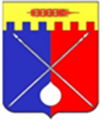 ДУМАТРУНОВСКОГО МУНИЦИПАЛЬНОГО ОКРУГАСТАВРОПОЛЬСКОГО КРАЯР Е Ш Е Н И Е20 декабря 2022 г.	   	       с. Донское                   	         	          № 139О внесении изменений в генеральный план Труновского муниципального округа Ставропольского края	В соответствии со статьей 24 Градостроительного кодекса Российской Федерации, Федеральным законом от 6 октября 2003 года № 131-ФЗ                   «Об общих принципах организации местного самоуправления в Российской Федерации», законом Ставропольского края от 02 марта 2005 г. № 12-кз           «О местном самоуправлении в Ставропольском крае», статьей 30 Устава Труновского муниципального округа Ставропольского края, Дума Труновского муниципального округа Ставропольского краяРЕШИЛА:	1. Утвердить прилагаемые изменения в генеральный план Труновского муниципального округа Ставропольского края, утвержденный решением Думы Труновского муниципального округа Ставропольского края от 15 февраля 2022 г. № 9 «Об утверждении генерального плана Труновского муниципального округа Ставропольского края».	2. Контроль за выполнением настоящего решения возложить                                на постоянную комиссию Думы Труновского муниципального округа Ставропольского края по вопросам промышленности, транспорта, связи, коммунального хозяйства и градостроительства. 3. Настоящее решение вступает в силу со дня его официального опубликования в муниципальной газете «Труновский вестник».Председатель Думы Труновского муниципального округа Ставропольского края                                       			              Х.Р. ГоновГлава Труновского муниципального округаСтавропольского края                                                                      Н.И. Аникеева                   УТВЕРЖДЕНЫ         решением Думы          Труновского муниципального округа          Ставропольского края                                                                	от  20 декабря 2022 г.  № 139ИЗМЕНЕНИЯв генеральный план Труновского муниципального округа Ставропольского края1. В статье 5 «Комплексный анализ современного состояния                         и использования территории Труновского муниципального округа»:1.1. В части 1:1.1.1. В абзаце одиннадцатом слова «автомобильных дорог общего пользования регионального значения 07Р-041 «Ростов-на-Дону – Ставрополь» и 07К-037 «Изобильный – Труновское – Кугульта» заменить словами «автомобильных дорог общего пользования регионального или межмуниципального значения в Ставропольском крае 07 ОП РЗ 07Р-041 «Ростов-на-Дону (от М-4 «Дон») – Ставрополь в границах Ставропольского края» и 07 ОП РЗ 07К-037 «Изобильный – Труновское – Кугульта».1.1.2. В абзаце двадцать втором слова «автомобильная дорога общего пользования регионального значения автомобильных дорог общего пользования регионального значения 07Р-041 «Ростов-на-Дону – Ставрополь» заменить словами «автомобильных дорог общего пользования регионального или межмуниципального значения в Ставропольском крае значения 07 ОП РЗ 07Р-041 «Ростов-на-Дону (от М-4 «Дон») – Ставрополь в границах Ставропольского края».1.2. Часть 11 изложить в следующей редакции:«11. Осуществление градостроительной деятельности с соблюдением требований сохранения объектов культурного наследия является базовым принципом законодательства в сфере градостроительства. При разработке проектных предложений по пространственно-планировочной организации территории необходимо уделить особое внимание вопросам охраны и использования памятников Труновского муниципального округа.На территории Труновского муниципального округа Ставропольского края расположены 77 объектов культурного (в т. ч. археологического) наследия, из них: 2 федерального значения, 35 регионального значения, 40 выявленных объектов археологического наследия.Объекты культурного наследия поставлены на государственный учет и охрану: решением Ставропольского краевого совета народных депутатов исполнительного комитета от 01.10.1981 № 702 «Об утверждении списка памятников истории и культуры Ставропольского края»; постановлением главы администрации Ставропольского края от 01.11.1995 № 600 «О дополнении Списка памятников истории и культуры Ставропольского края, подлежащих государственной охране как памятников местного и республиканского значения, утвержденного решением крайисполкома от 01.10.1981 № 702.В соответствии с Федеральным законом от 25.06.2002 № 73-ФЗ «Об объектах культурного наследия (памятниках истории и культуры) народов Российской Федерации», к объектам культурного наследия (памятникам истории и культуры) народов Российской Федерации относятся объекты недвижимого имущества (включая объекты археологического наследия) и иные объекты с исторически связанными с ними территориями, произведениями живописи, скульптуры, декоративно-прикладного искусства, объектами науки и техники и иными предметами материальной культуры, возникшие в результате исторических событий, представляющие собой ценность с точки зрения истории, археологии, архитектуры, градостроительства, искусства, науки и техники, эстетики, этнологии или антропологии, социальной культуры и являющиеся свидетельством эпох и цивилизаций, подлинными источниками информации о зарождении и развитии культуры.Объекты культурного наследия в соответствии с Федеральным законом от 25.06.2002 № 73-ФЗ «Об объектах культурного наследия (памятниках истории и культуры) народов Российской Федерации подразделяются на следующие виды:памятники – отдельные постройки, здания и сооружения с исторически сложившимися территориями; мемориальные квартиры; мавзолеи, отдельные захоронения; произведения монументального искусства; объекты науки и техники, включая военные; объекты археологического наследия;ансамбли – четко локализуемые на исторически сложившихся территориях группы изолированных или объединенных памятников, строений и сооружений;достопримечательные места – творения, созданные человеком, или совместные творения человека и природы.Порядок проведения работ по сохранению объектов археологического наследия, выдачи разрешений на проведение указанных работ, устанавливается статьей 45.1 Федерального закона Федерального закона от 25.06.2002 № 73-ФЗ «Об объектах культурного наследия (памятниках истории и культуры) народов Российской Федерации.На основании пункта 1 статьи 33 Федерального закона от 25.06.2002 № 73-ФЗ «Об объектах культурного наследия (памятниках истории и культуры) народов Российской Федерации» объекты культурного наследия, включенные в реестр, выявленные объекты культурного наследия подлежат государственной охране в целях предотвращения их повреждения, разрушения или уничтожения, изменения облика и интерьера (в случае, если интерьер объекта культурного наследия относится к его предмету охраны), нарушения установленного порядка их использования, незаконного перемещения и предотвращения других действий, могущих причинить вред объектам культурного наследия, а также в целях их защиты от неблагоприятного воздействия окружающей среды и от иных негативных воздействий.В соответствии с пунктом 1 статьи 40 Федерального закона от 25.06.2002    № 73-ФЗ «Об объектах культурного наследия (памятниках истории и культуры) народов Российской Федерации» сохранение объекта культурного наследия- меры, направленные на обеспечение физической сохранности и сохранение историко-культурной ценности объекта культурного наследия, предусматривающие консервацию, ремонт, реставрацию, приспособление объекта культурного наследия для современного использования и включающие всебя научно-исследовательские, изыскательские, проектные и производственныеработы, научное руководство проведением работ по сохранению объекта культурного наследия, технический и авторский надзор за проведением этих работ.Порядок проведения работ по сохранению объекта культурного наследия, включенного в реестр, выявленного объекта культурного наследия установлен статьей 45 Федерального закона от 25.06.2002 № 73-ФЗ «Об объектах культурного наследия (памятниках истории и культуры) народов Российской Федерации.Государственная историко-культурная экспертиза объектов культурного наследия проводится в соответствии со статьей 28 Федерального закона от 25.06.2002 № 73-ФЗ «Об объектах культурного наследия (памятниках истории и культуры) народов Российской Федерации.Согласно статьи 3.1 Федерального закона от 25.06.2002 № 73-ФЗ «Об объектах культурного наследия (памятниках истории и культуры) народов Российской Федерации» территорией объекта культурного наследия является территория, непосредственно занятая данным объектом культурного наследия и (или) связанная с ним исторически и функционально, являющаяся его неотъемлемой частью и установленная в соответствии с настоящей статьей.Статьей 5.1 Федерального закона от 25.06.2002 № 73-ФЗ «Об объектах культурного наследия (памятниках истории и культуры) народов Российской Федерации» установлены специальные требования, действующие в границе территории объекта культурного наследия, направленные на сохранение объекта культурного наследия, сохранение историко-градостроительной или природной среды объекта культурного наследия.В случае невозможности обеспечить физическую сохранность объекта археологического наследия под сохранением этого объекта археологического наследия понимаются спасательные археологические полевые работы, проводимые в порядке, определенном статьей 45.1 Федерального закона от 25.06.2002 № 73-ФЗ «Об объектах культурного наследия (памятниках истории и культуры) народов Российской Федерации», с полным или частичным изъятием археологических предметов из раскопов.Границы территории объекта культурного наследия, за исключением границ территории объекта археологического наследия, определяются проектом границ территории объекта культурного наследия на основании архивных документов, в том числе исторических поземельных планов, и научных исследований с учетом особенностей каждого объекта культурного наследия, включая степень его сохранности и этапы развития.Границы территории объекта археологического наследия определяются на основании археологических полевых работ.Пунктом 4 статьи 3.1 Федерального закона от 25.06.2002 № 73-ФЗ «Об объектах культурного наследия (памятниках истории и культуры) народов Российской Федерации» установлено, что требования к составлению проектов границ территорий объектов культурного наследия устанавливаются федеральным органом исполнительной власти, уполномоченным Правительством Российской Федерации в области сохранения, использования, популяризации и государственной охраны объектов культурного наследия.Соответствующие «Требования к составлению проектов границ территорий объектов культурного наследия», утверждены приказом Министерства культуры Российской Федерации от 04.06.2015 № 1745.Согласно статьи 31 Федерального закона от 25.06.2002 № 73-ФЗ             «Об объектах культурного наследия (памятниках истории и культуры) народов Российской Федерации» историко-культурная экспертиза проводится до начала работ по сохранению объекта культурного наследия, землеустроительных, земляных, строительных, мелиоративных, хозяйственных и иных работ, осуществление которых может оказывать прямое или косвенное воздействие на объект культурного наследия, включенный в реестр, выявленный объект культурного наследия либо объект, обладающий признаками объекта культурного наследия, и (или)             до утверждения градостроительных регламентов.Заказчик работ, подлежащих историко-культурной экспертизе, оплачивает ее проведение.Объекты культурного наследия на рассматриваемой территории представлены памятниками археологии, истории, искусства, архитектуры. Основными источниками информации об объектах культурного наследия и их территориях, а также о зонах их охраны являются сведения, содержащиеся в едином государственном реестре объектов культурного наследия (памятников истории и культуры) народов Российской Федерации. Отношения в области сохранения, использования, популяризации и охраны объектов культурного наследия на территории Труновского муниципального округа регулируются:Федеральным законом от 25.06.2002 № 73-ФЗ «Об объектах культурного наследия (памятниках истории и культуры) народов Российской Федерации».постановлением Правительства РФ от 12.09.2015 № 972                           «Об утверждении Положения о зонах охраны объектов культурного наследия (памятников истории и культуры) народов Российской Федерации                            и о признании утратившими силу отдельных положений нормативных правовых актов Правительства Российской Федерации.Законом Ставропольского края от 16.03.2006 г. №14-кз «Об объектах культурного наследия (памятников истории и культуры) народов Российской Федерации в Ставропольском крае».Меры по обеспечению сохранности объекта культурного наследия, включенного в реестр, выявленного или обладающего признаками объекта культурного наследия осуществляются в соответствии со статьей 36 Федерального закона от 25.06.2002 № 73-ФЗ «Об объектах культурного наследия (памятниках истории и культуры) народов Российской Федерации». Порядок проведения работ по сохранению объектов археологического наследия, выдачи разрешений на проведение указанных работ, устанавливается статьей 45.1 Федерального закона от 25.06.2002 № 73-ФЗ «Об объектах культурного наследия (памятниках истории и культуры) народов Российской Федерации».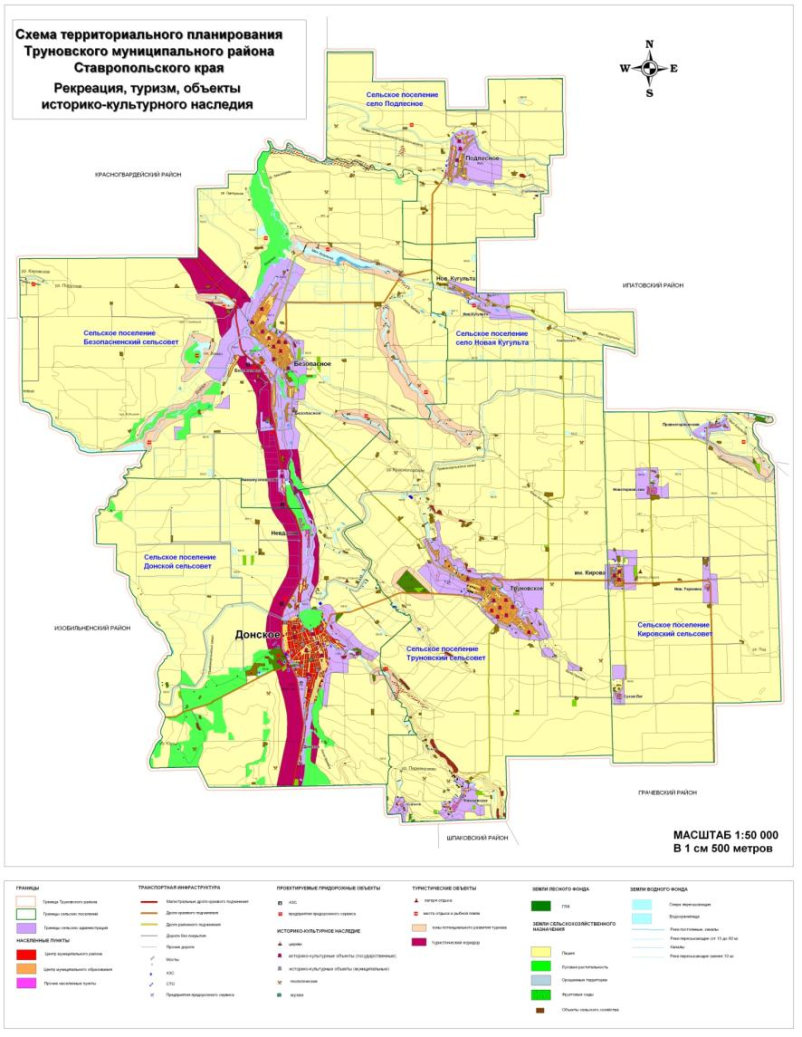 Рисунок 30 Территориальное распределение объектов культурного наследия Труновского муниципального округа.Перечень объектов культурного наследия, расположенных                           на территории Труновского муниципального округа представлен                             в приложении 3 и приложении 4 к генеральному плану Труновского муниципального округа Ставропольского края.Объекты культурного наследия, расположенные на территории Труновского муниципального округа, отображены в картографических материалах данного проекта.Сохранение историко-культурного наследия на проектируемой территории является одним из условий, обуславливающих достойную перспективу ее развития. В соответствии с Федеральным законом № 73-ФЗ «Об объектах культурного наследия (памятниках истории и культуры) народов Российской Федерации» в целях обеспечения сохранности объекта культурного наследия в его исторической среде на сопряженной с ним территории устанавливаются зоны охраны объекта культурного наследия: охранная зона, зона регулирования застройки и хозяйственной деятельности, зона охраняемого природного ландшафта.Необходимый состав зон охраны объекта культурного наследия определяется проектом зон охраны объекта культурного наследия.Порядок разработки, согласования и утверждения проекта зон охраны объектов культурного наследия (памятников истории и культуры) народов Российской Федерации, проекта объединенной зоны охраны объектов культурного наследия, требования к режимам использования земель и общие принципы установления требований к градостроительным регламентам в границах территорий указанных зон установлен в соответствии с «Положением о зонах охраны объектов культурного наследия (памятников истории и культуры) народов Российской Федерации», утвержденным постановлением Правительства Российской Федерации от 12.09.2015 № 972 (далее - Положение).Положением определено, что разработка проектов зон охраны объектов культурного наследия, проекта объединенной зоны охраны объектов культурного наследия осуществляется физическими или юридическими лицами на основе материалов историко-архитектурных, историко-градостроительных и архивных исследований (далее - историко-культурные исследования), а также с использованием данных государственного кадастра недвижимости при их наличии. Состав зон охраны объектов культурного наследия определяется проектом зон охраны объектов культурного наследия, разрабатываемым исходя из материалов историко-культурных исследований, в которых обосновывается необходимость разработки проекта зон охраны в отношении одного объекта культурного наследия либо проекта объединенной зоны охраны объектов культурного наследия.Пунктом 7 Положения установлено, что разработка проектов зон охраны объектов культурного наследия и проектов объединенной зоны охраны объектов культурного наследия, материалов историко-культурных исследований, обосновывающих необходимость разработки проектов зон охраны объектов культурного наследия, включается в соответствующие федеральные и региональные целевые программы, в которых предусматриваются мероприятия по сохранению, использованию, популяризации и государственной охране объектов культурного наследия.Разработка проектов зон охраны объектов культурного наследия и проектов объединенной зоны охраны объектов культурного наследия может также осуществляться по инициативе и за счет средств органов местного самоуправления, собственников или пользователей объектов культурного наследия, правообладателей земельных участков, расположенных в границах зон охраны объектов культурного наследия.Разработку проектов зон охраны объектов культурного наследия и проектов объединенной зоны охраны объектов культурного наследия организуют Министерство культуры Российской Федерации, органы государственной власти субъектов Российской Федерации и органы местного самоуправления.До разработки и утверждения проектов зон охраны объектов культурного наследия действуют защитные зоны.Согласно статье 34.1 Федерального закона от 25.06.2002 № 73-ФЗ «Об объектах культурного наследия (памятниках истории и культуры) народов Российской Федерации» защитными зонами объектов культурного наследия являются территории, которые прилегают к включенным в реестр памятникам и ансамблям и в границах которых в целях обеспечения сохранности объектов культурного наследия и композиционно-видовых связей (панорам) запрещаются строительство объектов капитального строительства и их реконструкция, связанная с изменением их параметров (высоты, количества этажей, площади), за исключением строительства и реконструкции линейных объектов.Границы защитной зоны объекта культурного наследия устанавливаются:для памятника, расположенного в границах населенного пункта, на расстоянии 100 метров от внешних границ территории памятника, для памятника, расположенного вне границ населенного пункта, на расстоянии 200 метров от внешних границ территории памятника.Пунктом 4 статьи 34.1 Федерального закона от 25.06.2002 № 73-ФЗ «Об объектах культурного наследия (памятниках истории и культуры) народов Российской Федерации» установлено, что в случае отсутствия утвержденных границ территории объекта культурного наследия, расположенного в границах населенного пункта, границы защитной зоны такого объекта устанавливаются на расстоянии 200 метров от линии внешней стены памятника либо от линии общего контура ансамбля, образуемого соединением внешних точек наиболее удаленных элементов ансамбля, включая парковую территорию.В случае отсутствия утвержденных границ территории объекта культурного наследия, расположенного вне границ населенного пункта, границы защитной зоны такого объекта устанавливаются на расстоянии 300 метров от линии внешней стены памятника либо от линии общего контура ансамбля, образуемого соединением внешних точек наиболее удаленных элементов ансамбля, включая парковую территорию.Защитные зоны не устанавливаются для объектов археологического наследия, некрополей, захоронений, расположенных в границах некрополей, произведений монументального искусства.Защитная зона объекта культурного наследия прекращает существование со дня внесения в Единый государственный реестр недвижимости сведений о зонах охраны объекта культурного наследия, установленных в соответствии со ст. 34 Федерального закона.В соответствии с приказом Министерства культуры Ставропольского края от 12 сентября 2000 № 129 «Об установлении временных зон охраны памятников археологии и границ их распространения» в целях обеспечения сохранности объектов археологического наследия, состоящих на государственном учете и охране и выявляемых в процессе проведения историко-культурных экспертиз, до разработки и утверждения проектов зон охраны памятников археологии или карт-схем их расположения, установлены временные зоны охраны: курганы высотой до 1 метра, диаметром до 50 метров - в радиусе 50 метров от основания кургана; курганы высотой от 1 до 2 метров, диаметром до 70 метров - в радиусе 60 метров от основания кургана; курганы высотой от 2 до 3 метров, диаметром до 100 метров - в радиусе 90 метров от основания кургана; курганы высотой свыше 3 метров, диаметром более 100 метров -определяется индивидуально, но не менее 100 метров; городища (укрепления), поселения (селища), могильники - в радиусе 100 метров от границ памятника, которые определяются индивидуально, по мере необходимости, методом закладки разведочных шурфов (скважин) и исходя из мощности культурного слоя на различных участках памятника.Заказчик работ в соответствии со статьями 28, 30, 31, 32, 36, 45.1 Федерального закона от 25.06.2002 № 73-ФЗ «Об объектах культурного наследия (памятниках истории и культуры) народов Российской Федерации» при осуществлении хозяйственной деятельности обязан:обеспечить проведение и финансирование историко-культурной экспертизы земельного участка, подлежащего воздействию земляных, хозяйственных и иных работ, путем археологической разведки, в порядке, установленном ст. 45.1 Федерального закона от 25.06.2002 № 73-ФЗ «Об объектах культурного наследия (памятниках истории и культуры) народов Российской Федерации»;предоставить в управление Ставропольского края по сохранению и государственной охране объектов культурного наследия документацию, подготовленную на основе археологических работ, содержащую результаты исследований, в соответствии с которыми определяется наличие или отсутствие объектов, обладающих признаками культурного наследия на земельном участке, подлежащем воздействию земляных, строительных, хозяйственных и иных работ, а также заключение государственной историко-культурной экспертизы указанной документации.В случае обнаружения в границах земельного участка, подлежащего воздействию земляных, строительных, хозяйственных и иных работ объектов, обладающих признаками объекта культурного наследия:разработать в составе проектной документации раздел об обеспечении сохранности выявленного объекта культурного наследия или о проведении спасательных археологических полевых работ или проект обеспечении сохранности выявленного объекта культурного наследия либо план проведения спасательных археологических полевых работ, включающих оценку воздействия проводимых работ на указанный объект культурного наследия;получить по документации или разделу документации, обосновывающей меры по обеспечению сохранности выявленного объекта культурного наследия заключение государственной историко-культурной экспертизы и представить его совместно с указанной документацией в управление на согласование;обеспечить проведение и финансирование историко-культурной экспертизы выявленного объекта культурного наследия, обосновывающей целесообразность включения данного объекта в реестр;обеспечить реализацию согласованной управлением документации, обосновывающей меры по обеспечению сохранности выявленного объекта культурного наследия.К полномочиям органов местного самоуправления в области сохранения, использования, популяризации и государственной охраны объектов культурного наследия относятся: сохранение, использование и популяризация объектов культурного наследия, находящихся в собственности муниципальных образований; государственная охрана объектов культурного наследия местного (муниципального) значения; определение порядка организации историко-культурного заповедника местного (муниципального) значения; обеспечение условий доступности для инвалидов объектов культурного наследия, находящихся в собственности поселений, муниципальных округов или городских округов; иные полномочия, предусмотренные Федеральным законом от 25.06.2002 № 73-ФЗ «Об объектах культурного наследия (памятниках истории и культуры) народов Российской Федерации» и иными федеральными законами.Положениями пункта 1 статьи 13 Федерального закона от 25.06.2002  № 73-ФЗ «Об объектах культурного наследия (памятниках истории и культуры) народов Российской Федерации» установлено, что источниками финансирования мероприятий по сохранению, популяризации и государственной охране объектов культурного наследия являются: федеральный бюджет; бюджеты субъектов Российской Федерации; внебюджетные поступления; местные бюджеты.».1.3. В абзаце восьмом части 12 слова «автодороги Ростов-на-Дону – Ставрополь» заменить словами «автомобильной дороги общего пользования регионального или межмуниципального значения в Ставропольском крае «Ростов-на-Дону (от М-4 «Дон»). – Ставрополь в границах Ставропольского края».1.4. Пункт 4 части 14 изложить в следующей редакции:«4) Лесной фонд. Леса Труновского муниципального округа относятся к защитным. Земли лесного фонда Труновского муниципального округа входят в состав Изобильненского лесничества, являющегося одним из наиболее востребованных для осуществления рекреационной деятельности,                                    и составляют 9,1% от общей площади лесничества – 397 га. Лесничества осуществляют деятельность по определению границ лесных участков, контролю за соблюдением требований лесохозяйственного регламента, санитарных требований при рубках, контролю и приемке выполненных работ по лесовосстановлению и лесоразведению, разработке планов тушения лесных пожаров и др.Решение о проведении аукциона на право заключения договора аренды лесного участка, находящегося в государственной или муниципальной собственности, либо на право заключения договора купли-продажи лесных насаждений (далее также - аукцион) принимается органом государственной власти или органом местного самоуправления в пределах полномочий, определенных в соответствии со статьями 81 - 84 Лесного кодекса Российской Федерации, в том числе по заявлениям граждан и юридических лиц о проведении аукциона на право заключения договора аренды лесного участка для заготовки древесины или договора купли-продажи лесных насаждений, заключаемого в соответствии с частью 3 статьи 29.1 Лесного кодекса Российской Федерации.Проведение в мелиоративных защитных лесных насаждениях выборочных рубок деревьев и сплошных рубок деревьев и кустарников допускается в случаях: строительства, реконструкции и эксплуатации линий электропередачи, линий связи, дорог, трубопроводов, других линейных объектов и сооружений, являющихся неотъемлемой технологической частью указанных объектов, если это не запрещено или не ограничено законодательством Российской Федерации и законодательством Ставропольского края; предупреждения и ликвидации чрезвычайных ситуаций природного и техногенного характера. Рубка мелиоративных защитных лесных насаждений в случаях, предусмотренных пунктом 1 части 1 статьи 9 Закона № 68-кз, осуществляется на основании разрешения, выдаваемого уполномоченным органом в порядке, определяемом Правительством Ставропольского края (постановление Правительства Ставропольского края от 14.06.2019 № 265-п).На всей территории лесных массивов муниципального округа разрешено осуществление видов деятельности в сфере охотничьего хозяйства, также земли пригодны для ведения сельского хозяйства. В целях снижения антропогенной нагрузки на лесные экосистемы, используемые в рекреационных целях, на таких участках необходимо проведение мер по благоустройству.Средний класс пожарной опасности лесных насаждений Изобильненского лесничества – 3,6 (таблица).Таблица 65Распределение площади лесного фонда Изобильненского лесничества по классам пожарной опасности, 2020 г.Для эффективной борьбы с лесными пожарами в крае в целом имеется развитая сеть путей транспорта. Сеть лесных дорог на территории Изобильненского лесничества составляет 65 км, 16 км из которых имеют твердое покрытие и 11,9 км – грунтовых, нуждающихся в содержании.Устройство минерализованных полос – наиболее распространенный вид противопожарного обустройства лесного фонда. Первоочередными участками, где они необходимы, являются леса I-III классов природной пожарной опасности лесов, участки, примыкающие к дорогам и иным объектам повышенной пожарной опасности.Сроки действия минполос зависят от почвенно-климатических условий их месторасположения на территории края. Срок действия минполос                в границах Изобильненского лесничества составляет 2 года.Действующих особо охраняемых природных территорий на землях лесного фонда округа нет.Таким образом, лесной фонд Труновского муниципального округа можно охарактеризовать благоприятным для использования в рекреационных и иных целях. Территория не подвержена химическим атакам производственных объектов. Проведение своевременных мероприятий по защите лесов позволяют содержать экосистему в допустимых условиях.               Во избежание негативного воздействия на лесные массивы следует снизить антропогенную нагрузку на территории лесов.».2. В абзаце двадцать седьмом части 1 статьи 6 «Обоснование выбранного варианта размещения объектов местного значения Труновского муниципального округа» слова «07Р-041 «Ростов-на-Дону – Ставрополь» – меридиональная планировочная ось и 07К-037 «Изобильный – Труновское – Кугульта» заменить словами «07 ОП РЗ 07Р-041 «Ростов-на-Дону (от М-4 «Дон») – Ставрополь в границах Ставропольского края» – меридиональная планировочная ось и 07 ОП РЗ 07К-037 «Изобильный – Труновское – Кугульта».3. В статье 8 «Изменение границ населенных пунктов Труновского муниципального округа» внести следующие изменения:3.1. Таблицу 120 дополнить пунктом 4 следующего содержания:3.2. В абзаце пятом: 3.2.1. Слова «2 населенных пунктов» заменить словами «3 населенных пунктов»; 3.2.1. Слова «3 земельных участков» заменить словами «4 земельных участков».4. Приложение № 3 «Памятники культуры и истории регионального значения, расположенные на территории Труновского муниципального округа Ставропольского края» к генеральному плану Труновского муниципального округа Ставропольского края изложить в следующей редакции:«Приложение  № 3             к генеральному плану             Труновского муниципального              округа Ставропольского края             от  15 февраля 2022 г.  № 9Памятники культуры и истории регионального значения, расположенные на территории Труновского муниципального округа Ставропольского края5. Приложение № 4 «Объекты археологического наследия, расположенные на территории Труновского муниципального округа Ставропольского края» к генеральному плану Труновского муниципального округа Ставропольского края изложить в следующей редакции:«Приложение  № 4             к генеральному плану             Труновского муниципального              округа Ставропольского края             от  15 февраля 2022 г.  № 9Объекты археологического наследия, расположенные на территории Труновского муниципального округа Ставропольского края6. В приложении № 5:6.1. Строку «Охранная зона объекта культурного наследия» изложить в следующей редакции:7.2. Строку «Зона регулирования застройки и хозяйственной деятельности» признать утратившей силу.8. Дополнить генеральный план Труновского муниципального округа Ставропольского края приложением № 7следующего содержания:«Приложение  № 7             к генеральному плану             Труновского муниципального              округа Ставропольского края             от  15 февраля 2022 г.  № 9Памятники культуры и истории Федерального значения, расположенные на территории Труновского муниципального округа Ставропольского края8. Дополнить генеральный план Труновского муниципального округа Ставропольского края  графической частью следующего содержания:«Графическая часть генерального плана Труновского муниципального округа Ставропольского края.ГЧ-1 «Карта границ населенных пунктов, входящих в состав Труновского муниципального округа».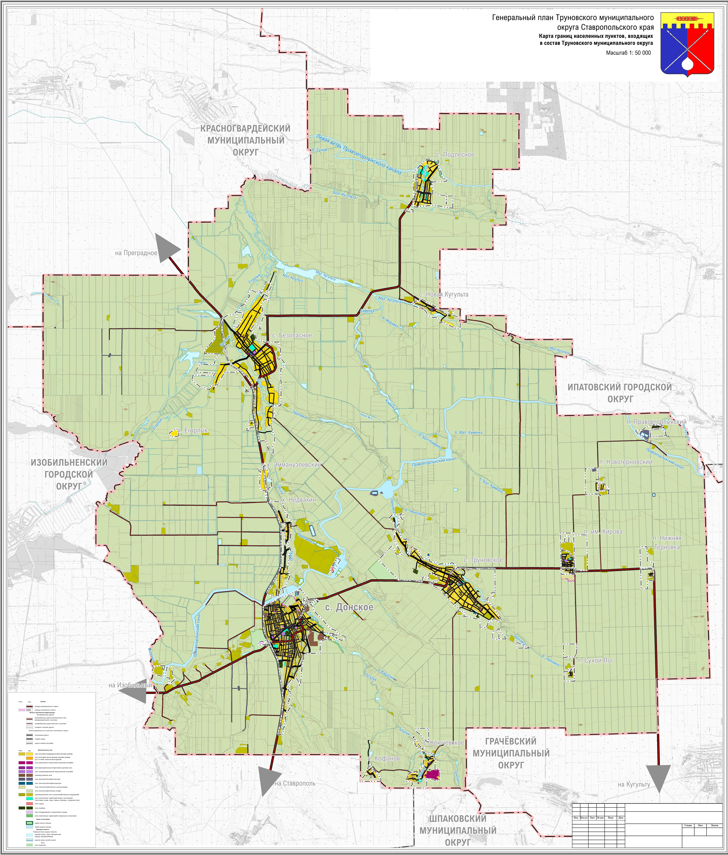 ГЧ-2 «Карта функциональных зон Труновского муниципального округа».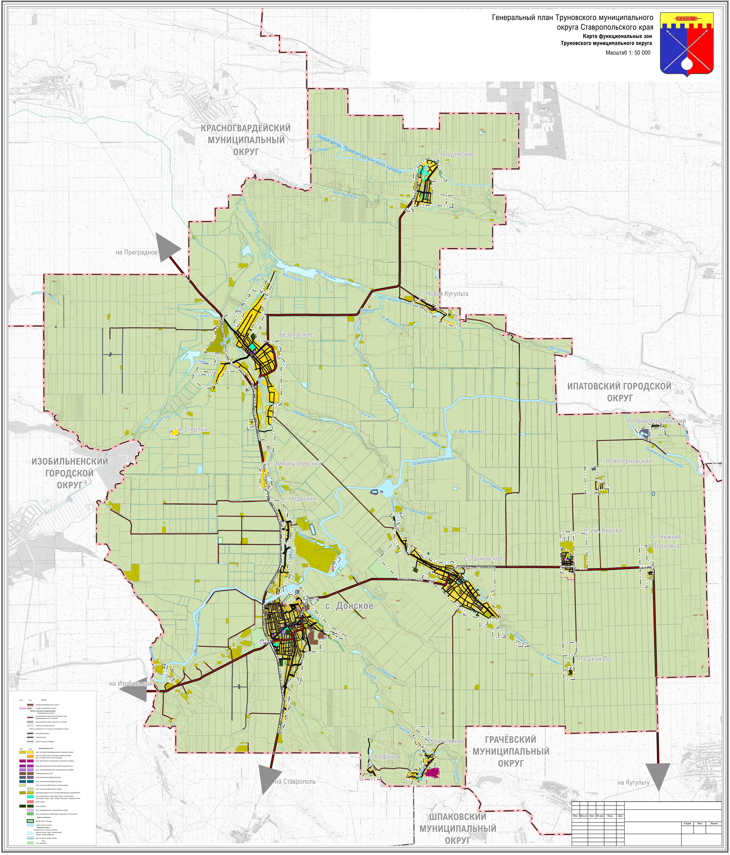 ГЧ-3 «Карта планируемого размещения объектов транспортной инфраструктуры и автомобильных дорог местного значения Труновского муниципального округа».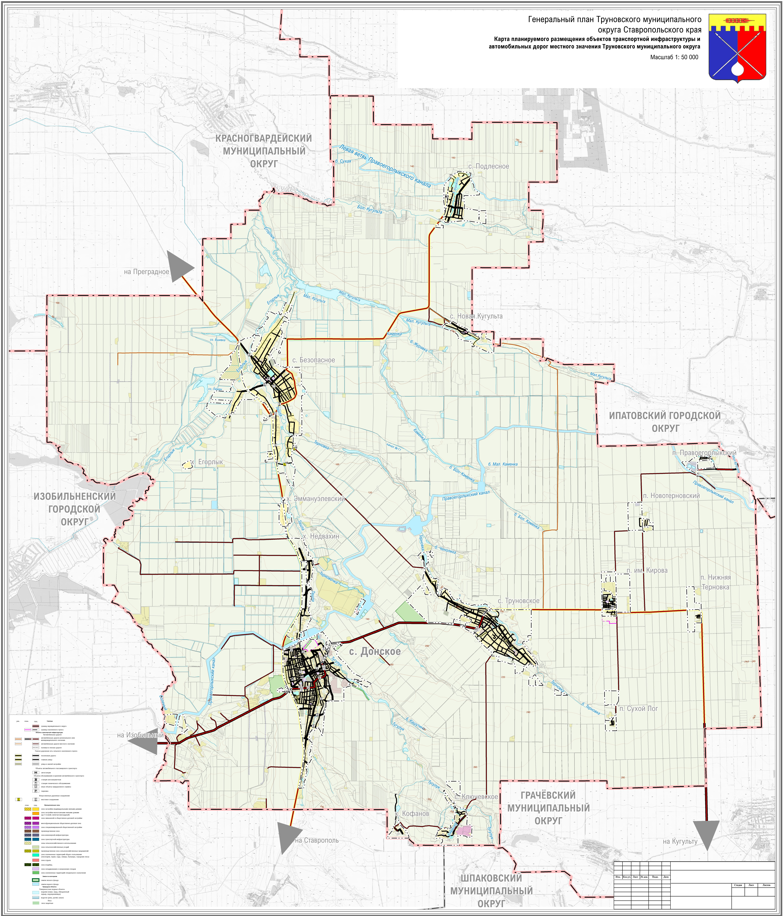 ГЧ-4 «Карта планируемого размещения объектов местного значения, относящихся к областям газоснабжения и теплоснабжения Труновского муниципального округа».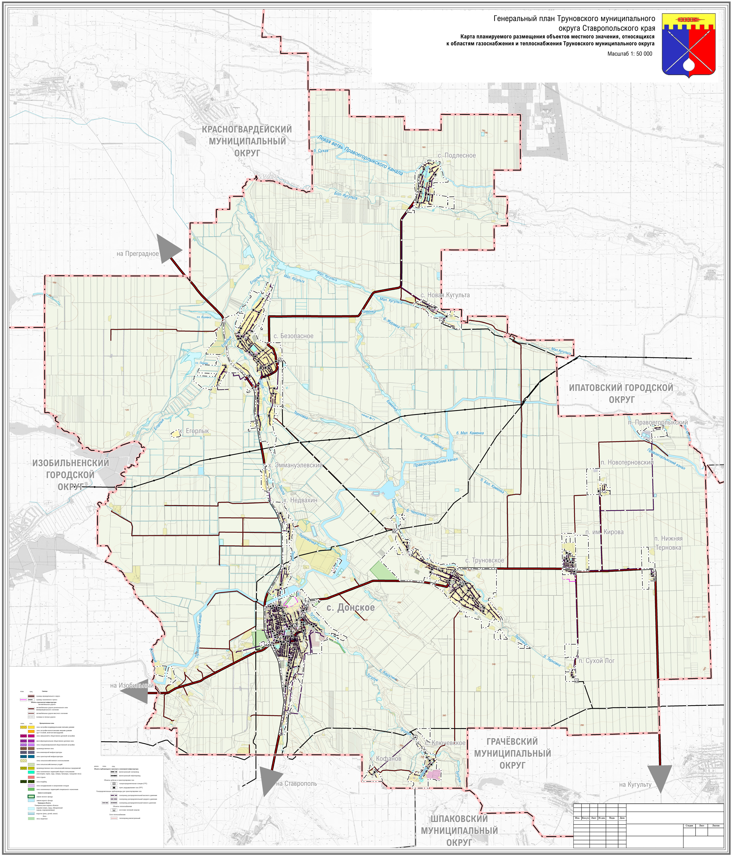 ГЧ-5 «Карта планируемого размещения объектов местного значения, относящихся к областям энергоснабжения и связи Труновского муниципального округа».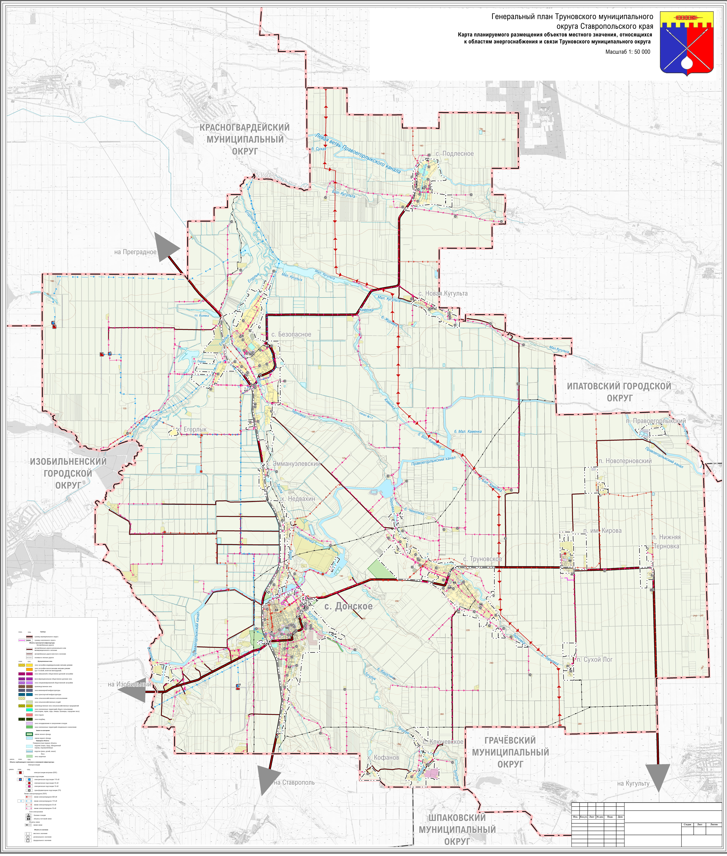 ГЧ-6 «Карта планируемого размещения объектов местного значения, относящихся к области водоснабжения и водоотведения Труновского муниципального округа».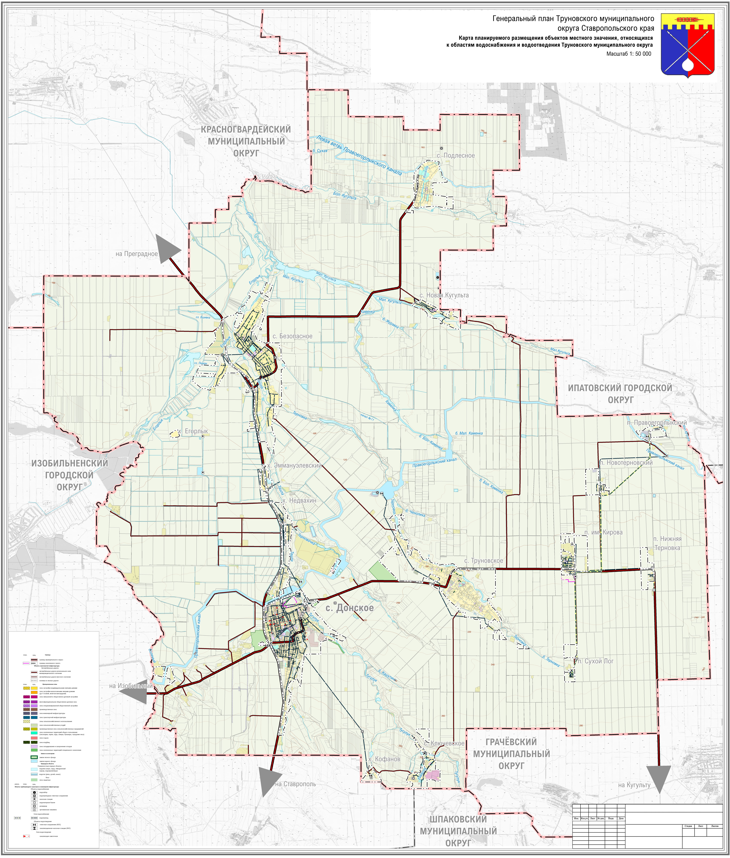 ГЧ-7 «Карта планируемого размещения объектов местного значения, относящихся к областям образования, здравоохранения, туризма, культуры, физической культуры, спорта и культовых объектов Труновского муниципального округа».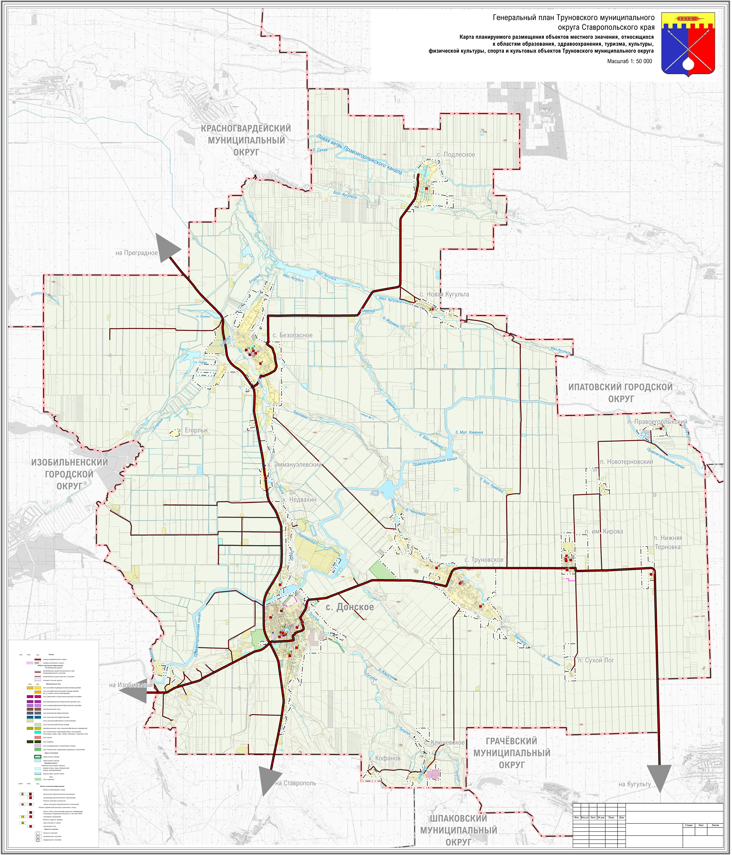 ГЧ-8 «Карта планируемого размещения объектов местного значения, относящихся к областям промышленности и сельского хозяйства Труновского муниципального округа».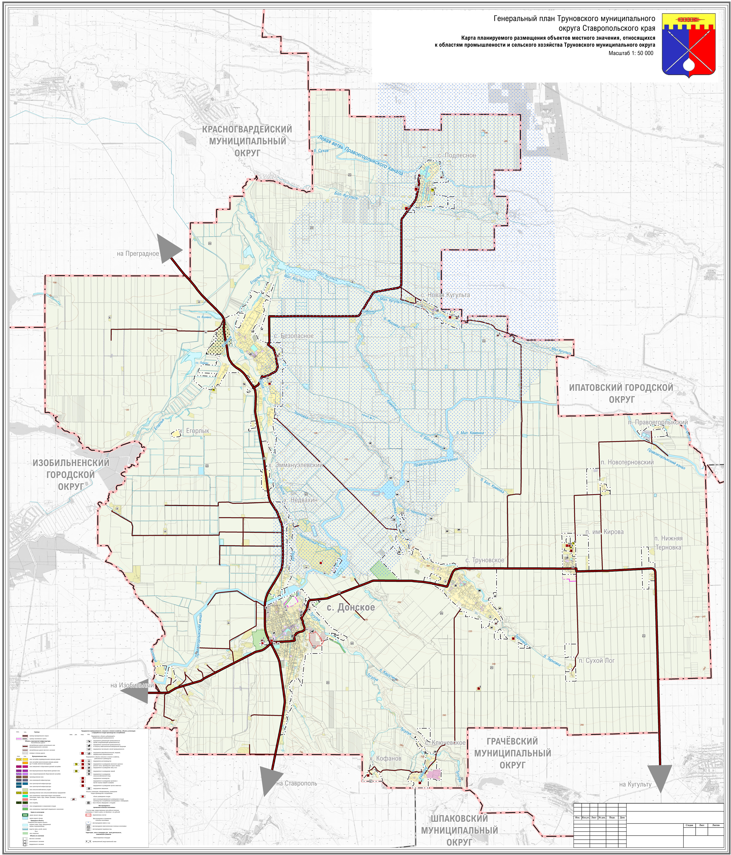 ГЧ-9 «Карта функциональных зон и планируемого размещения объектов местного значения в части населенных пунктов с. Донское,                    х. Наевдахин».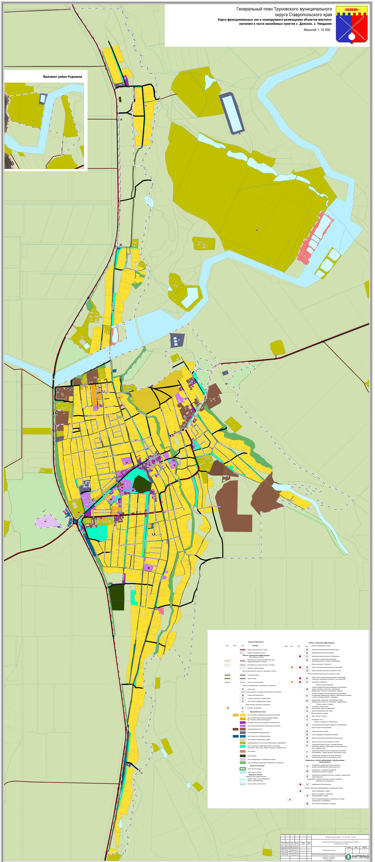 ГЧ-10 «Карта планируемого размещения объектов инженерной инфраструктуры местного значения в части населенных пунктов с. Донское,                    х. Наевдахин».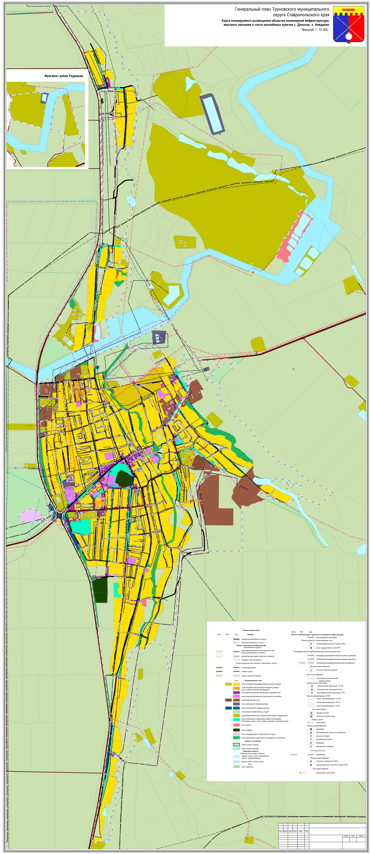 ГЧ-11 «Карта функциональных зон и планируемого размещения объектов местного значения в части населенного пункта с. Новая Кугульта».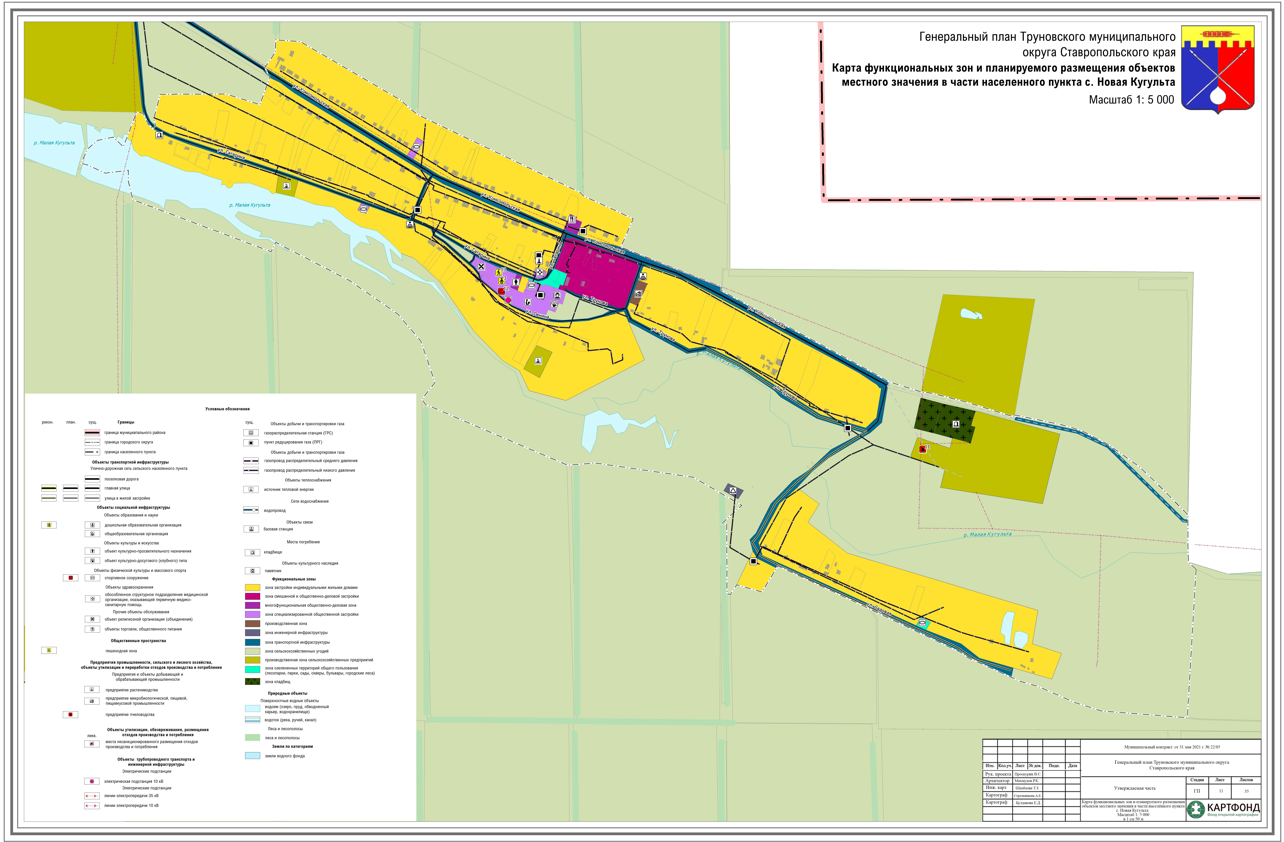 ГЧ-12 «Карта функциональных зон и планируемого размещения объектов местного значения в части населенного пункта с. Подлесное».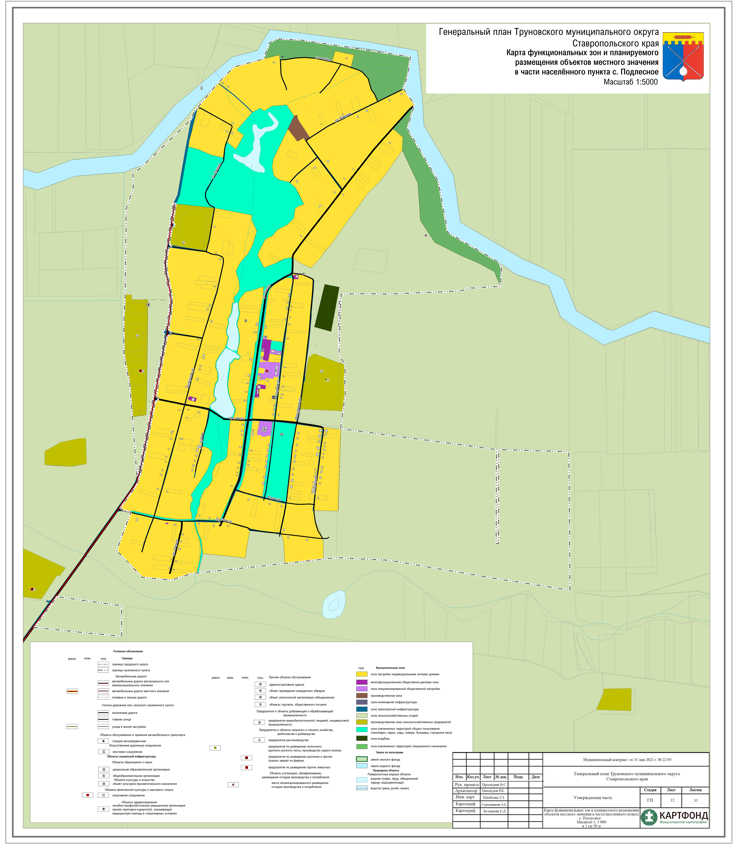 ГЧ-13 «Карта функциональных зон и планируемого размещения объектов местного значения в части населенных пунктов с. Безопасное,               х. Эммануэлевский».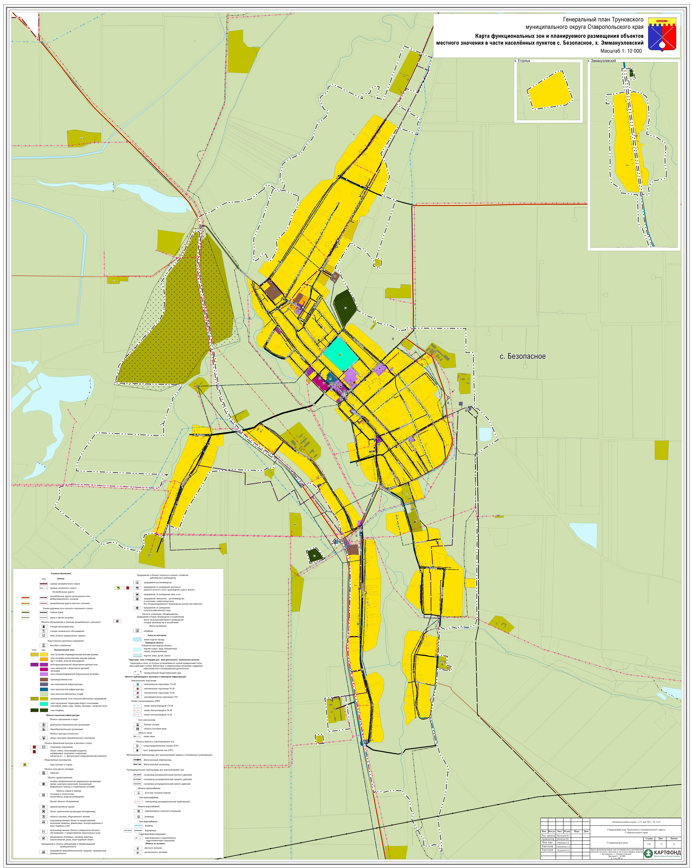 ГЧ-14 «Карта функциональных зон и планируемого размещения объектов местного значения в части населенных пунктов п. им. Кирова,                  п. им. Нижняя Терновка, п. Новотерновский, п. Правоегорлыкский, п. Сухой Лог».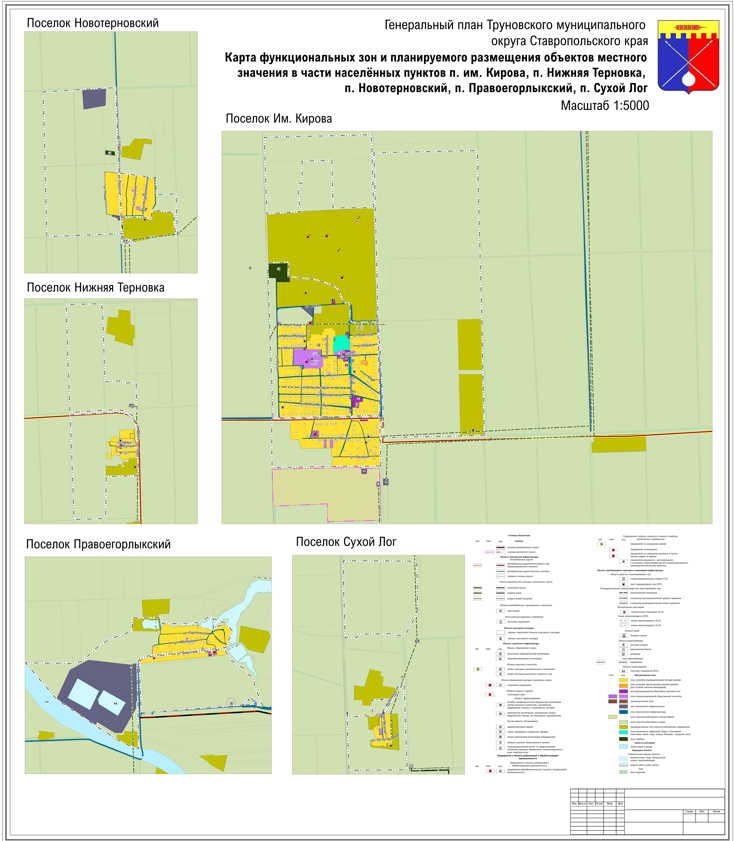 ГЧ-15 «Карта функциональных зон и планируемого размещения объектов местного значения в части населенных пунктов с. Труновское,               с. Ключевское, х. Кофанов».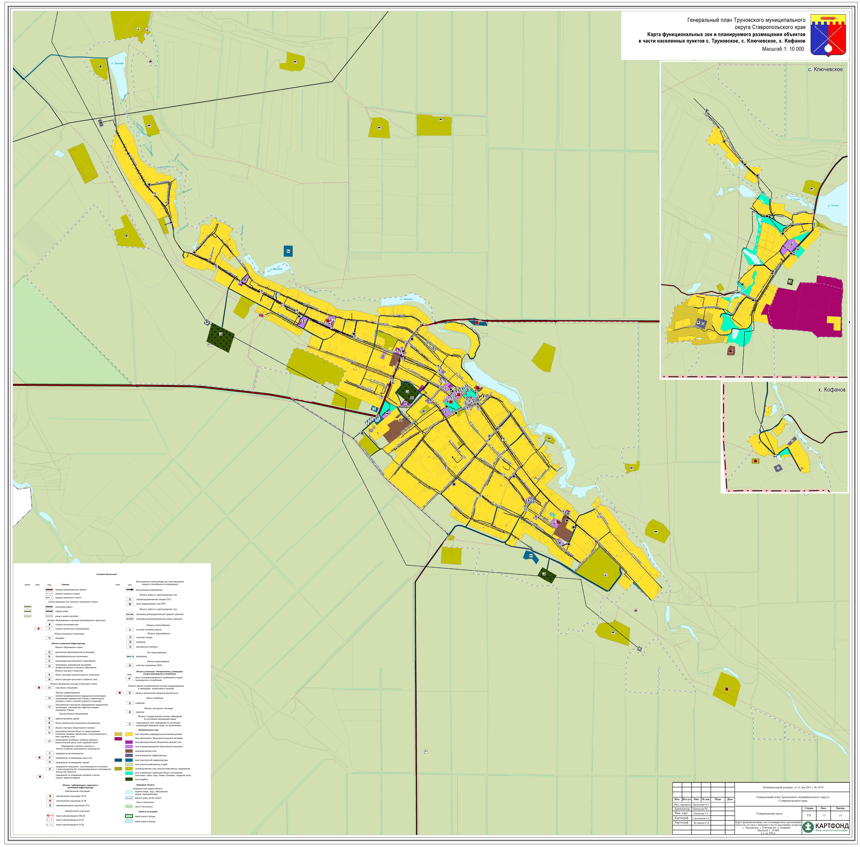 ГЧ-16 «Карта современного использования и планировочной организации территории Труновского муниципального округа (опорный план)».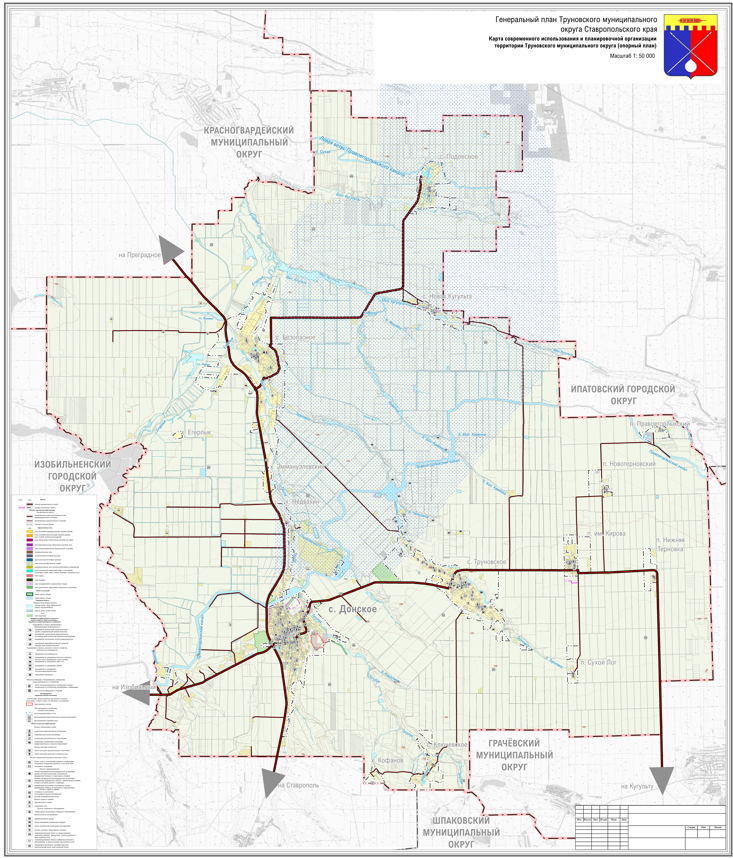 ГЧ-17 «Карта современного использования (опорный план) в части населенных пунктов с. Донское, х. Невдахин».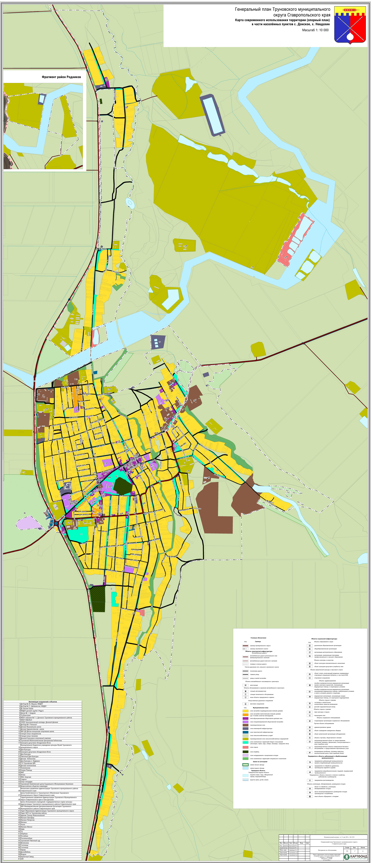 ГЧ-18 «Карта современного использования (опорный план) в части населенного пункта с. Новая Кугульта».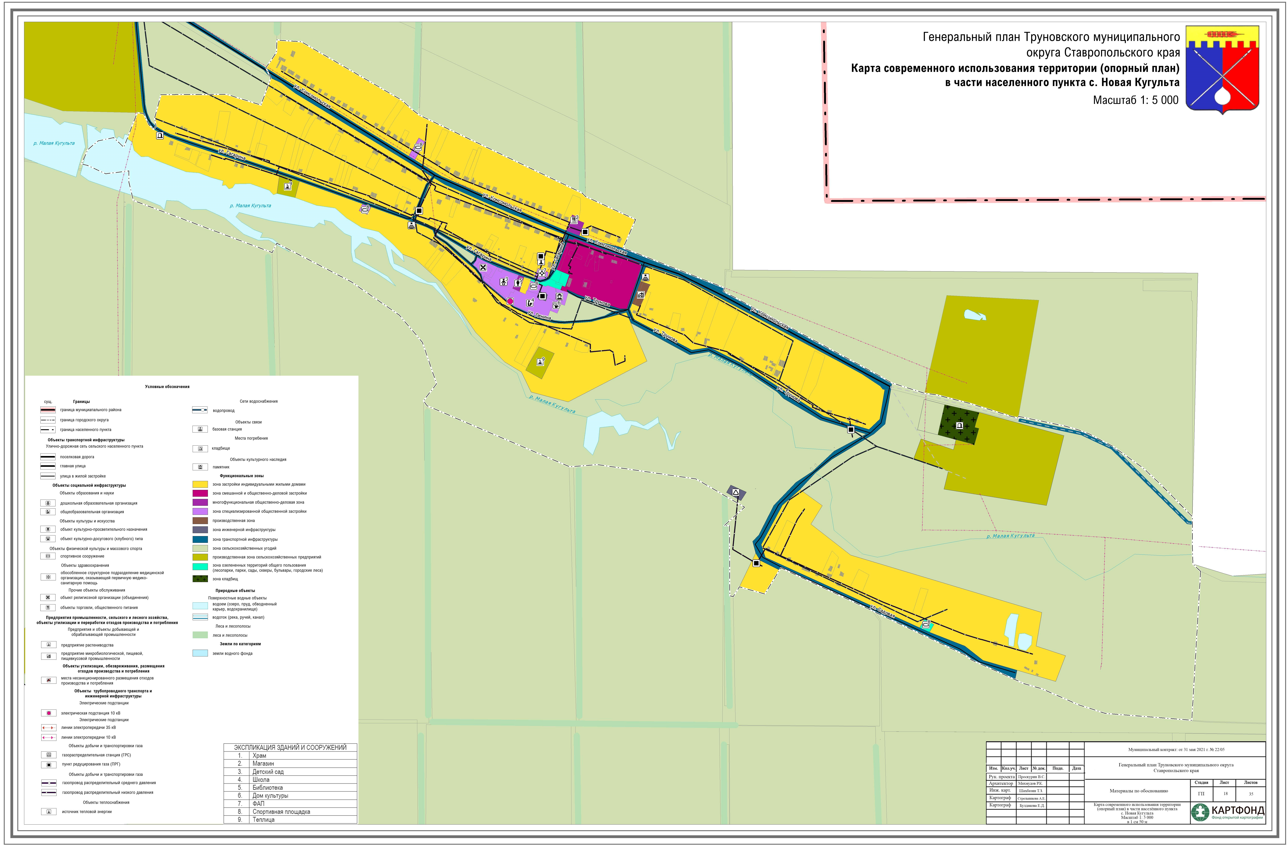 ГЧ-19 «Карта современного использования (опорный план) в части населенного пункта с. Подлесное».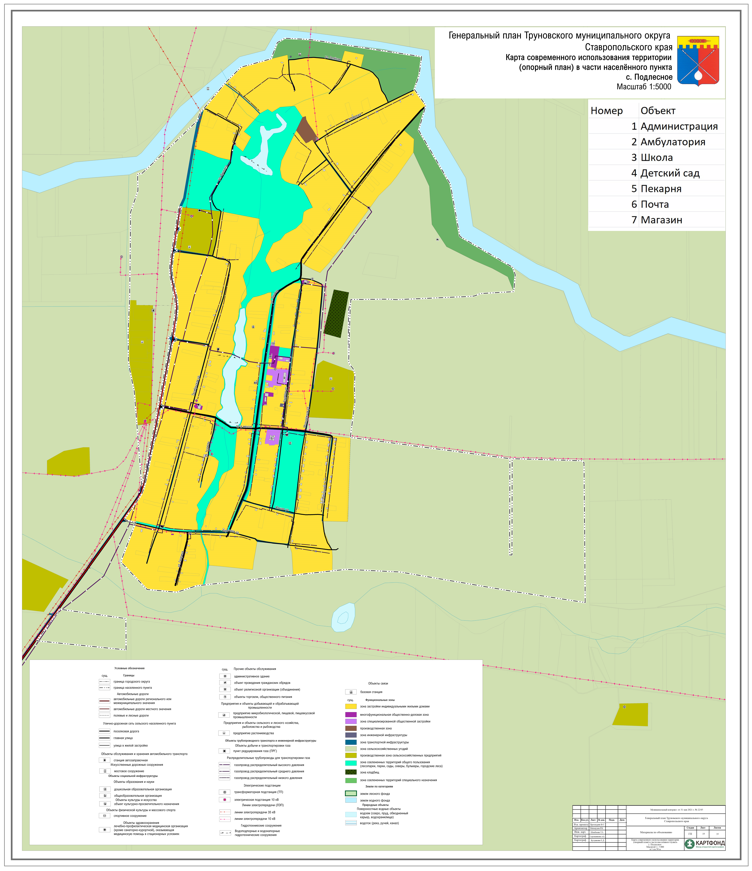 ГЧ-20 «Карта современного использования (опорный план) в части населенных пунктов с. Безопасное, х. Эммануэлевский».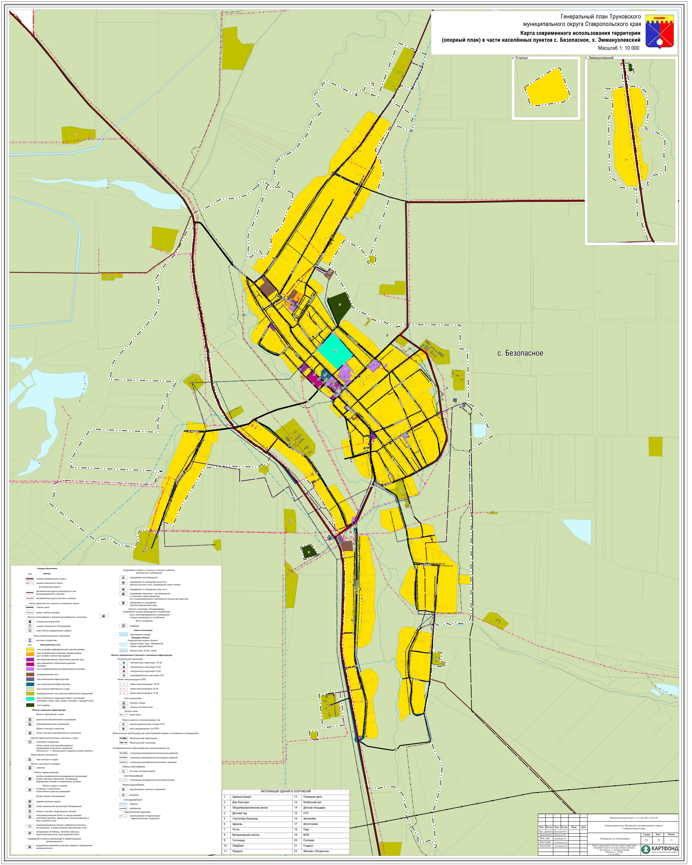 ГЧ-21 «Карта современного использования (опорный план) в части населенных пунктов п. им. Кирова, п. им. Нижняя Терновка,                                  п. Новотерновский, п. Правоегорлыкский, п. Сухой Лог».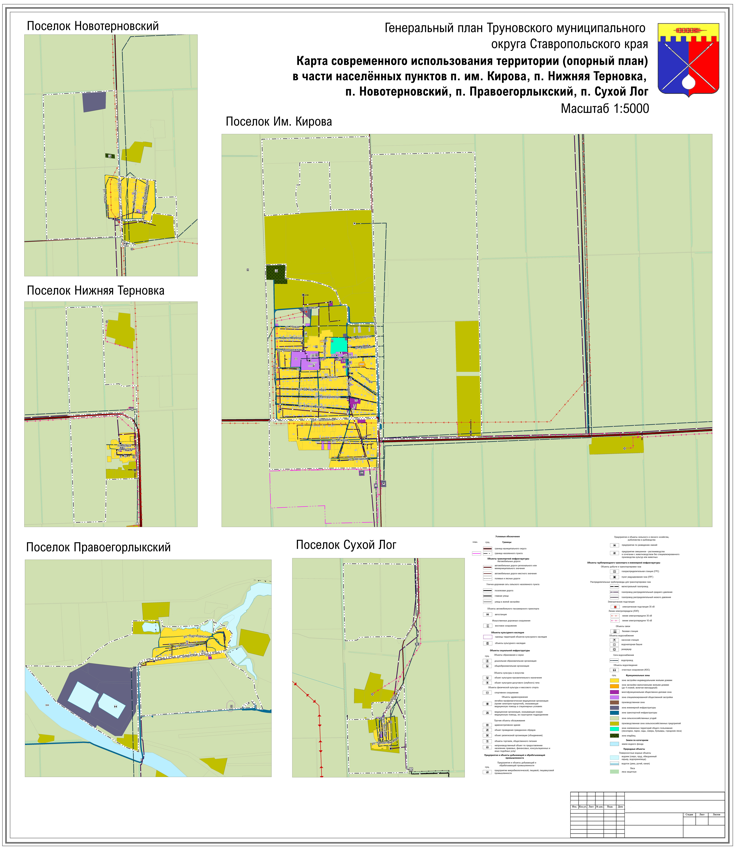 ГЧ-22 «Карта современного использования (опорный план) в части населенных пунктов с. Труновское, с. Ключевское, х. Кофанов».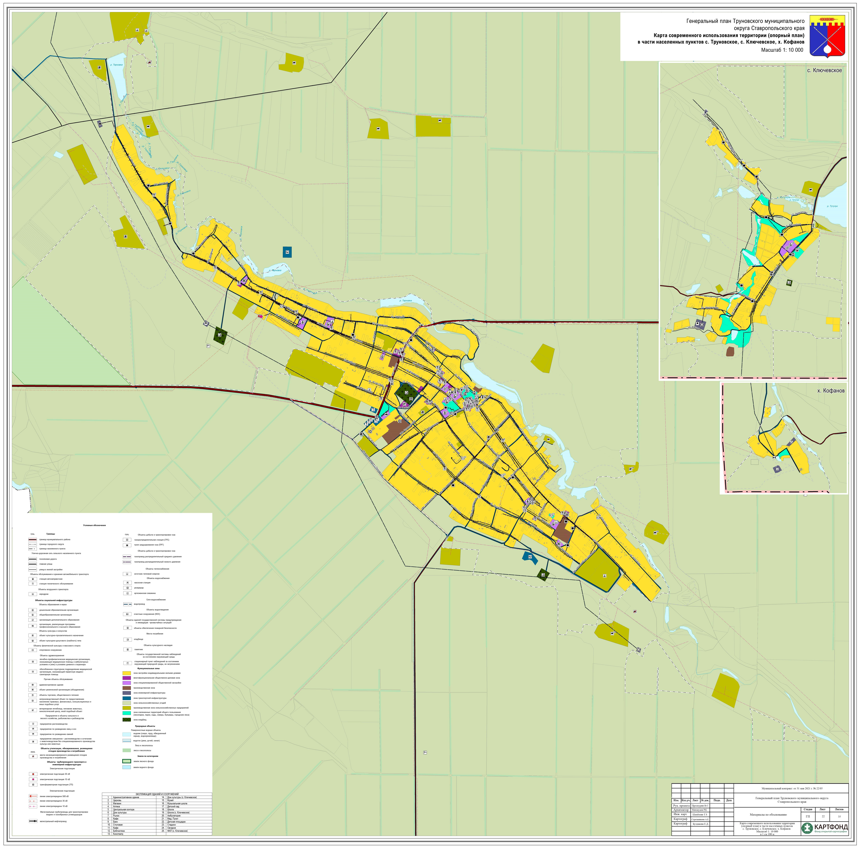 ГЧ-23 «Карта зон с особыми условиями использования территории Труновского муниципального округа».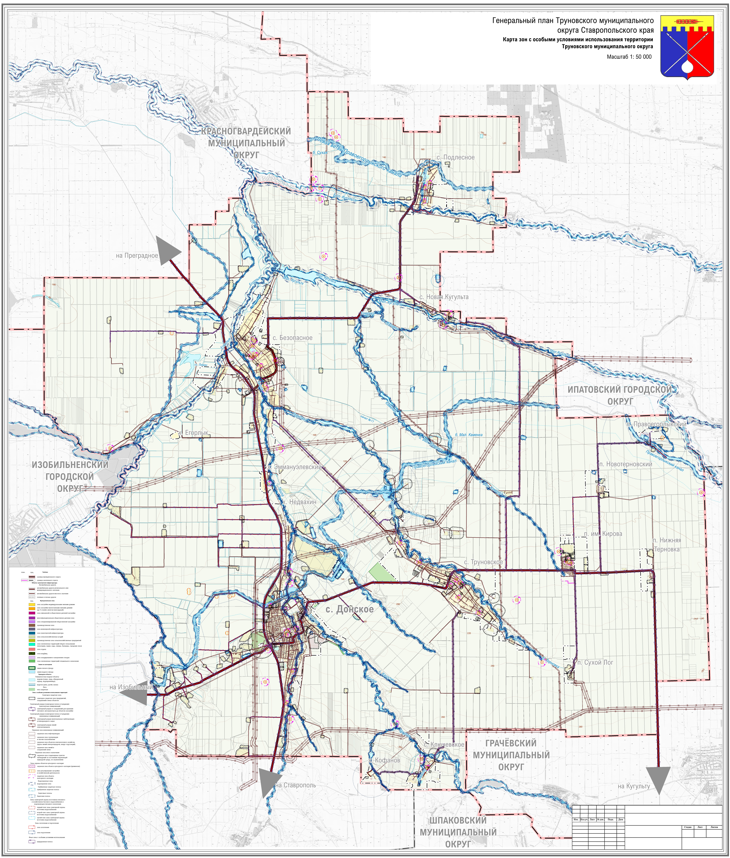 ГЧ-24 «Карта зон с особыми условиями использования территории          в части населенных пунктов с. Донское, х. Невдахин».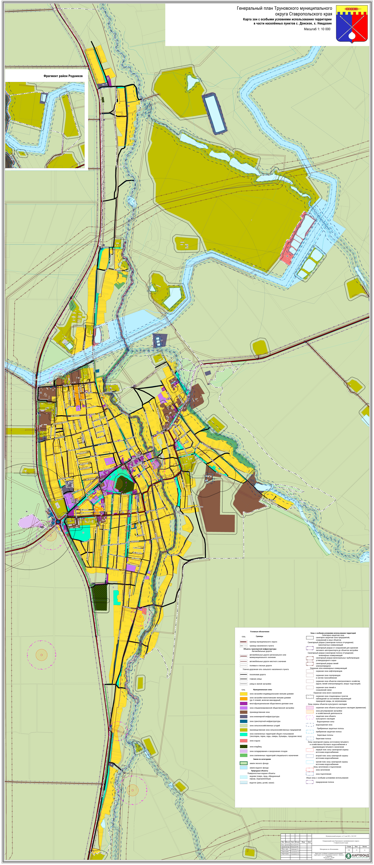 ГЧ-25 «Карта зон с особыми условиями использования территории          в части населенного пункта с. Новая Кугульта».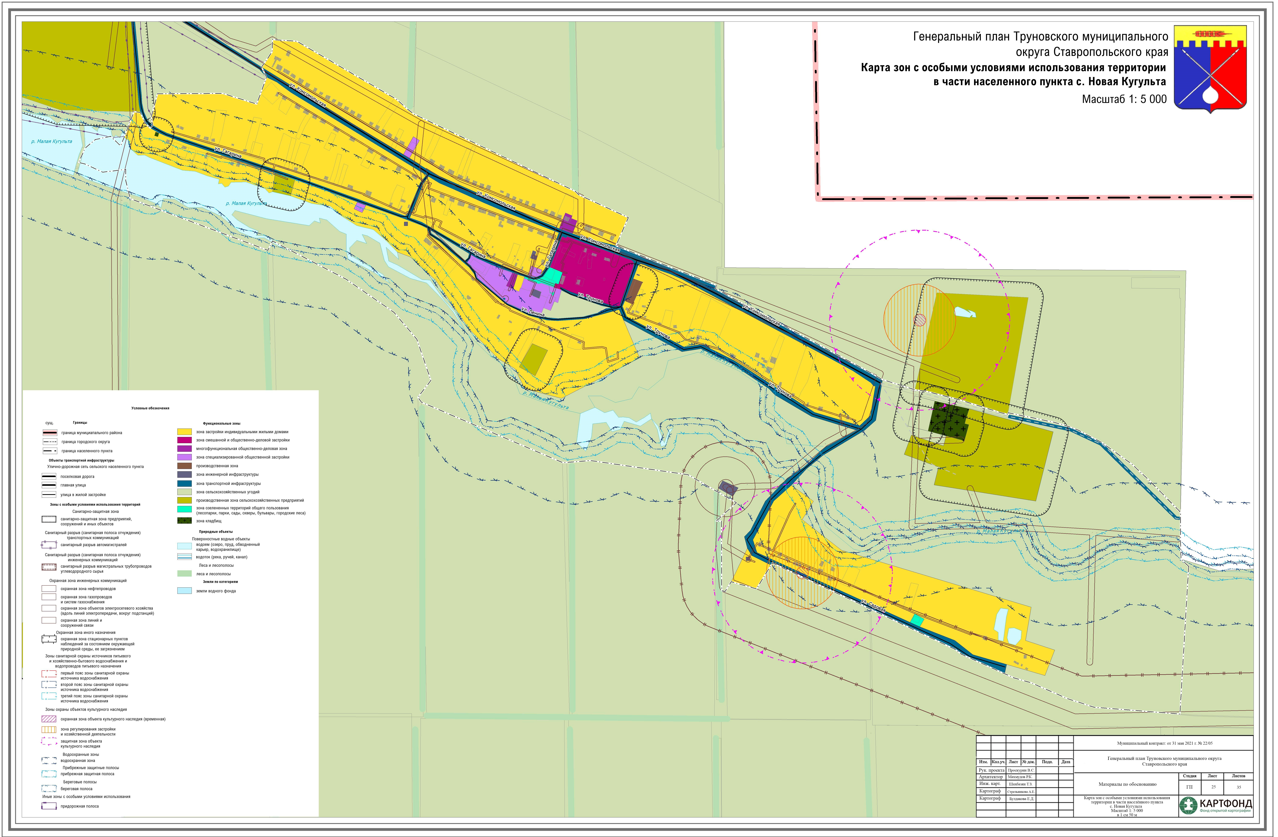 ГЧ-26 «Карта зон с особыми условиями использования территории          в части населенного пункта пс. Подлесное».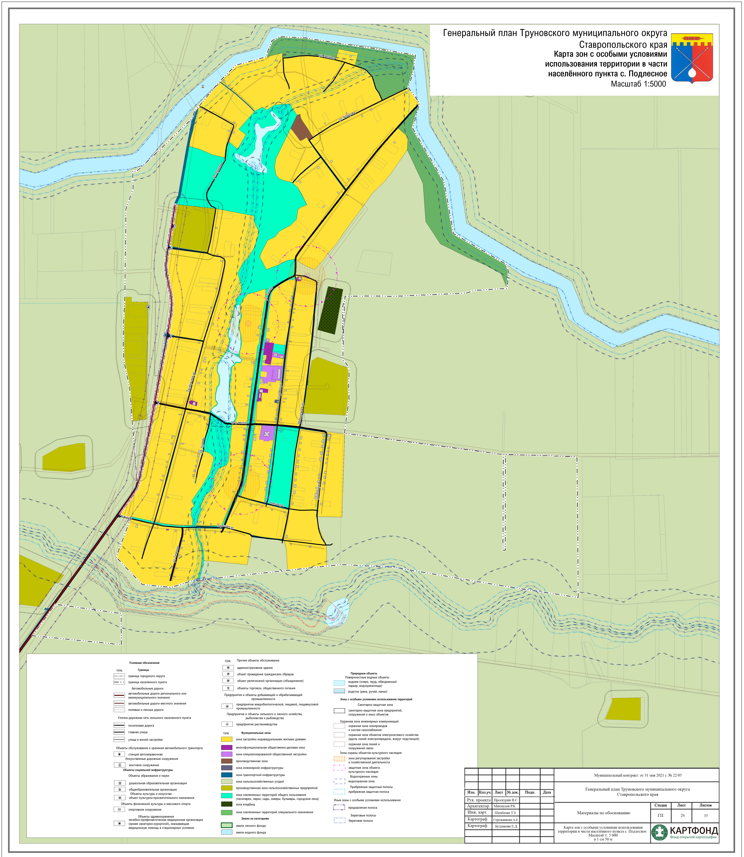 ГЧ-27 «Карта зон с особыми условиями использования территории          в части населенных пунктов с. Безопасное, х. Эммануэлевский».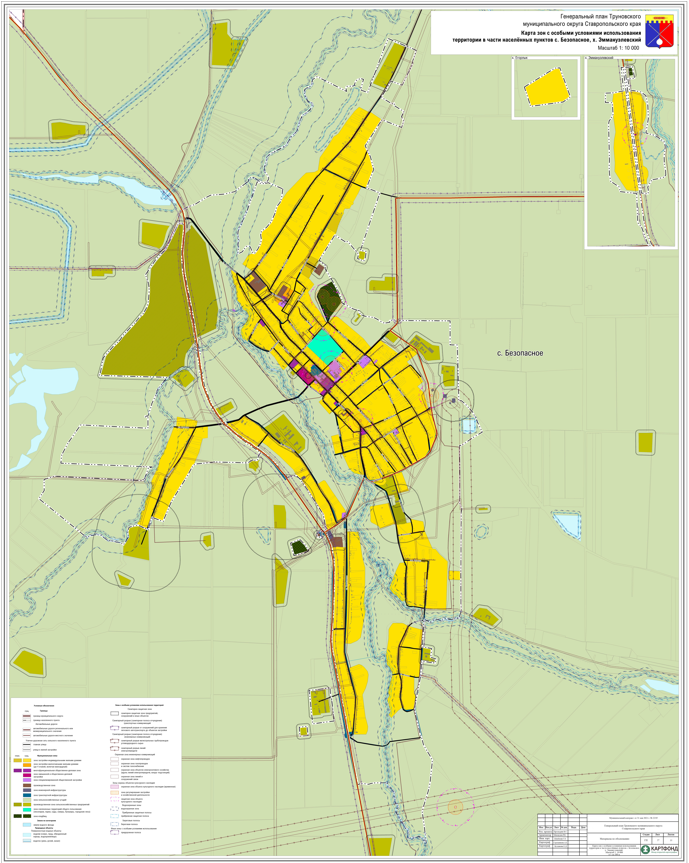 ГЧ-28 «Карта зон с особыми условиями использования территории          в части населенных пунктов п. им. Кирова, п. им. Нижняя Терновка,                    п. Новотерновский, п. Правоегорлыкский, п. Сухой Лог».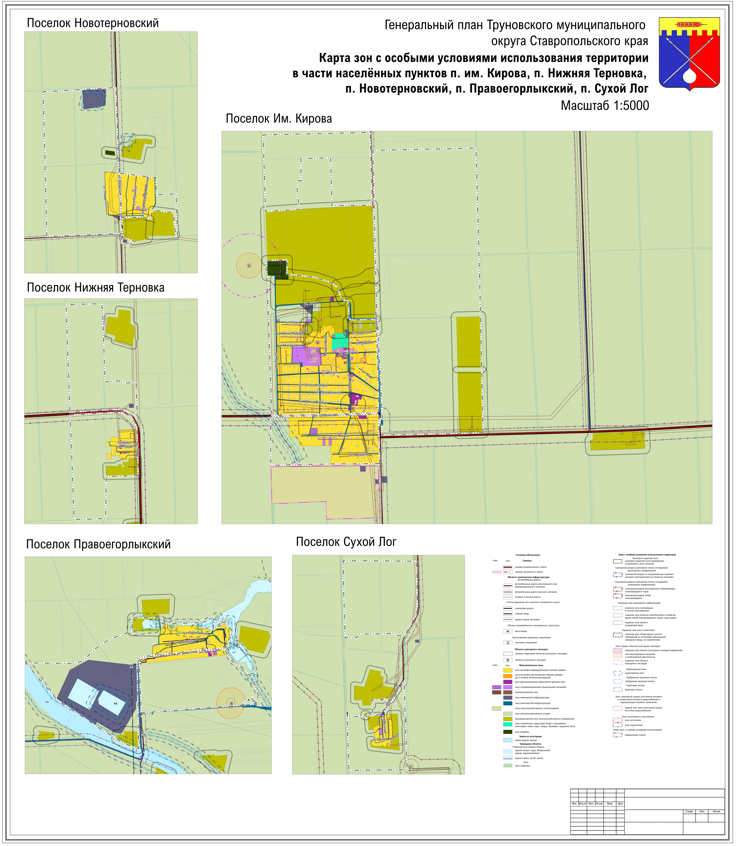 ГЧ-29 «Карта зон с особыми условиями использования территории          в части населенных пунктов с. Труновское, с. Ключевское, х. Кофанов».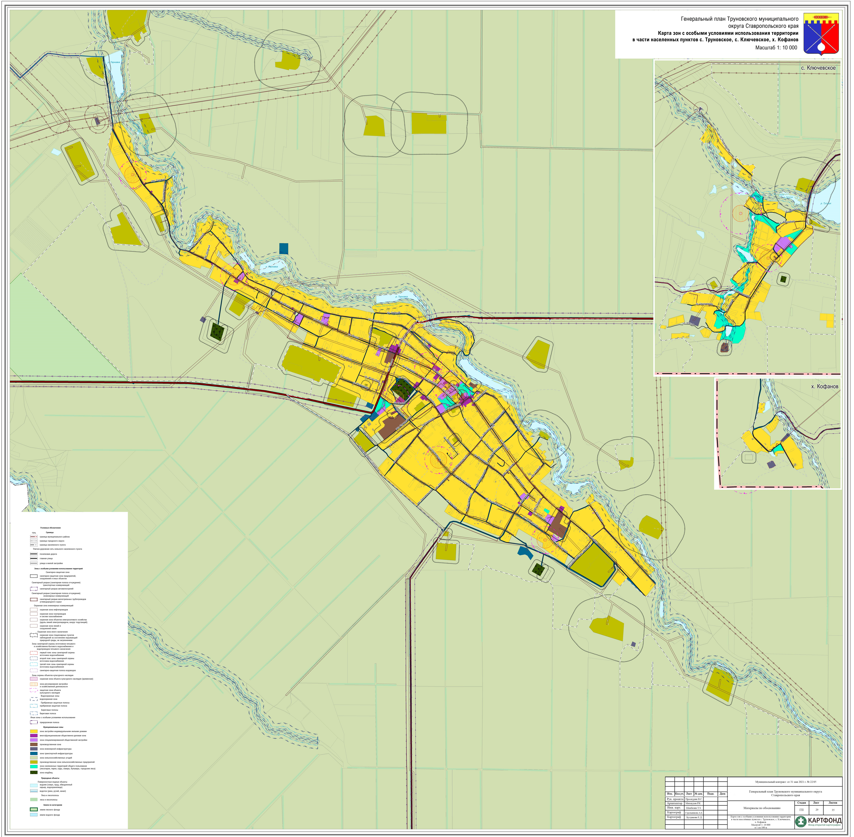 ГЧ-30 «Карта территорий объектов культурного наследия Труновского муниципального округа».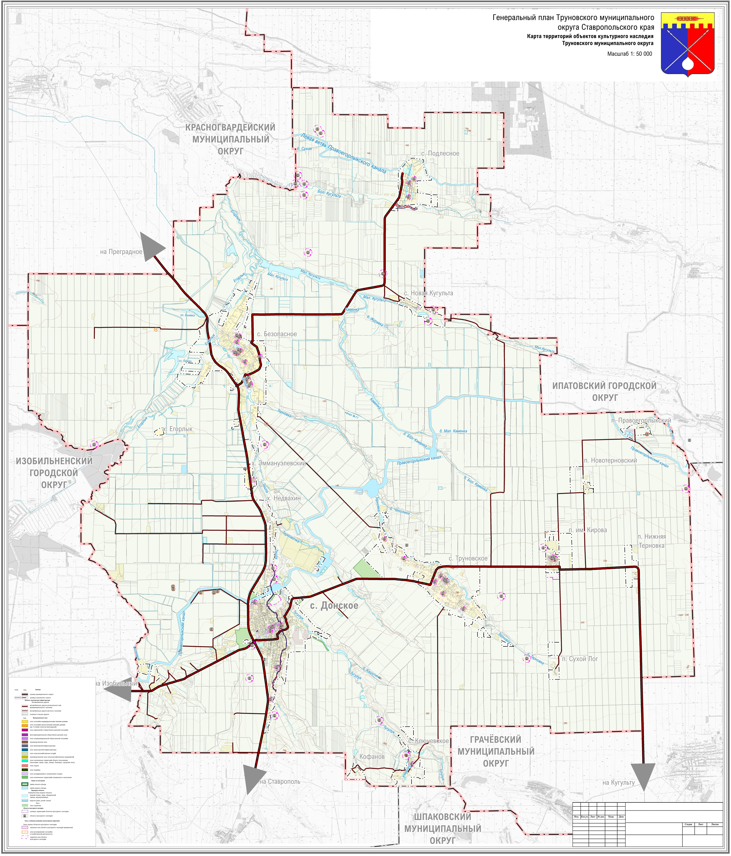 ГЧ-31 «Карта инженерной инфраструктуры и инженерного благоустройства территории Труновского муниципального округа».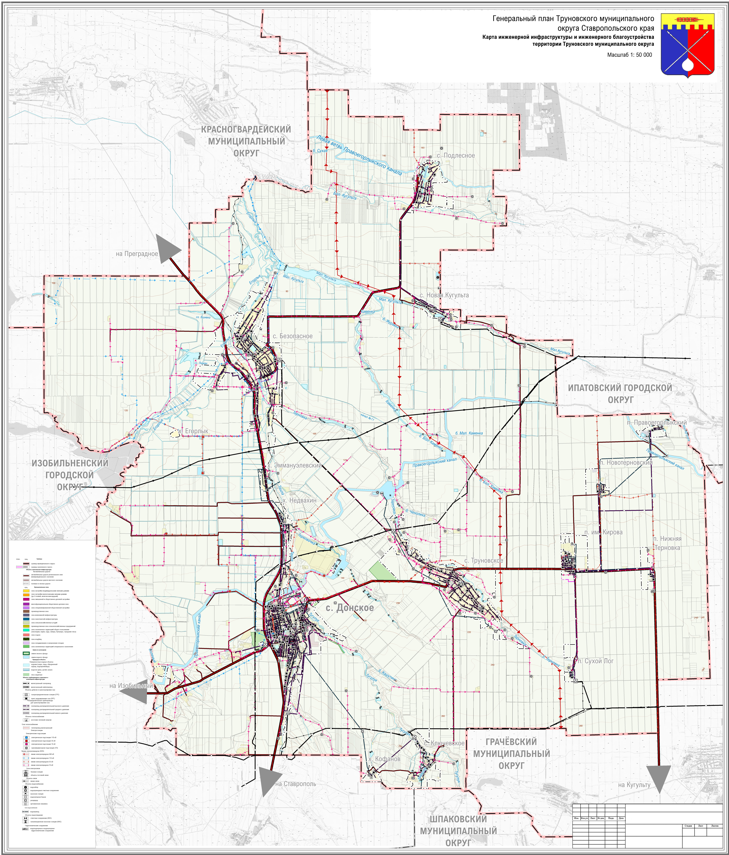 ГЧ-32 «Карта территорий Труновского муниципального округа, подверженных риску возникновения чрезвычайных ситуаций природного            и техногенного характера».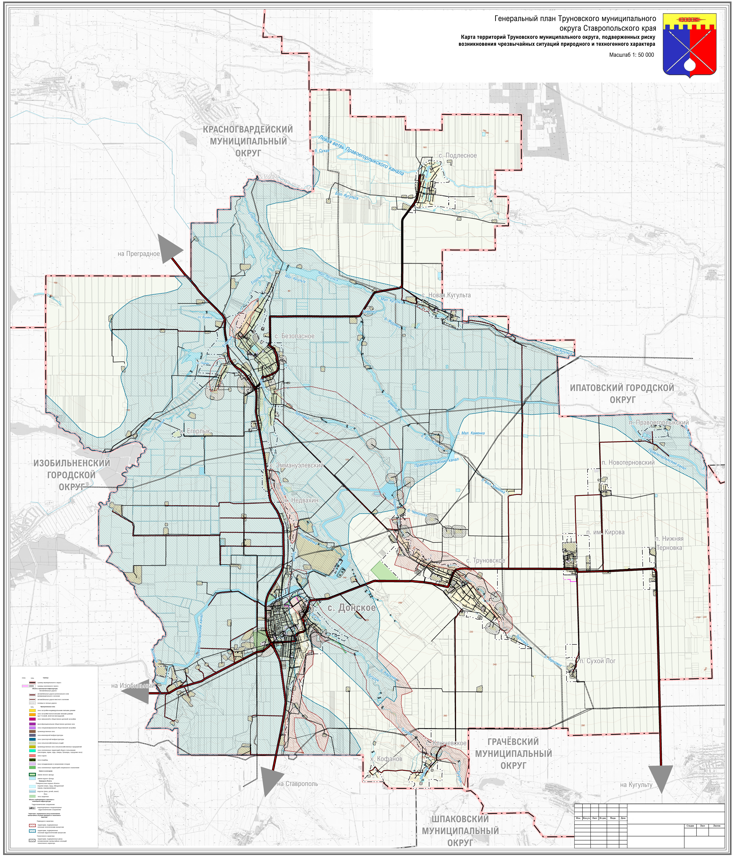 ГЧ-33 «Карта результатов комплексной оценки территории Труновского муниципального округа».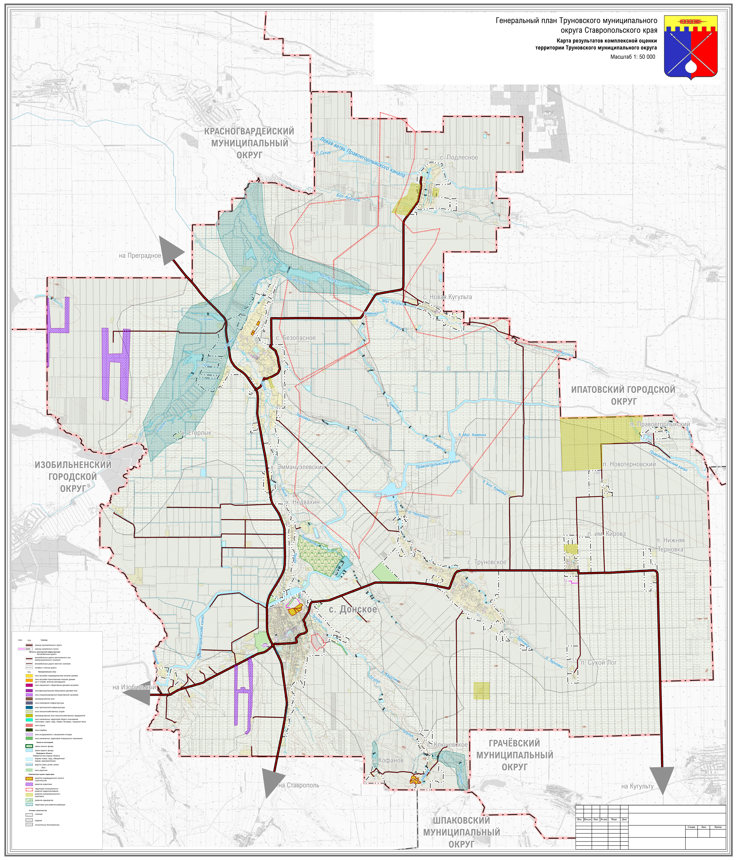 ГЧ-34 «Структурная модель (карта) градостроительного                               и пространственного развития территории Труновского муниципального округа».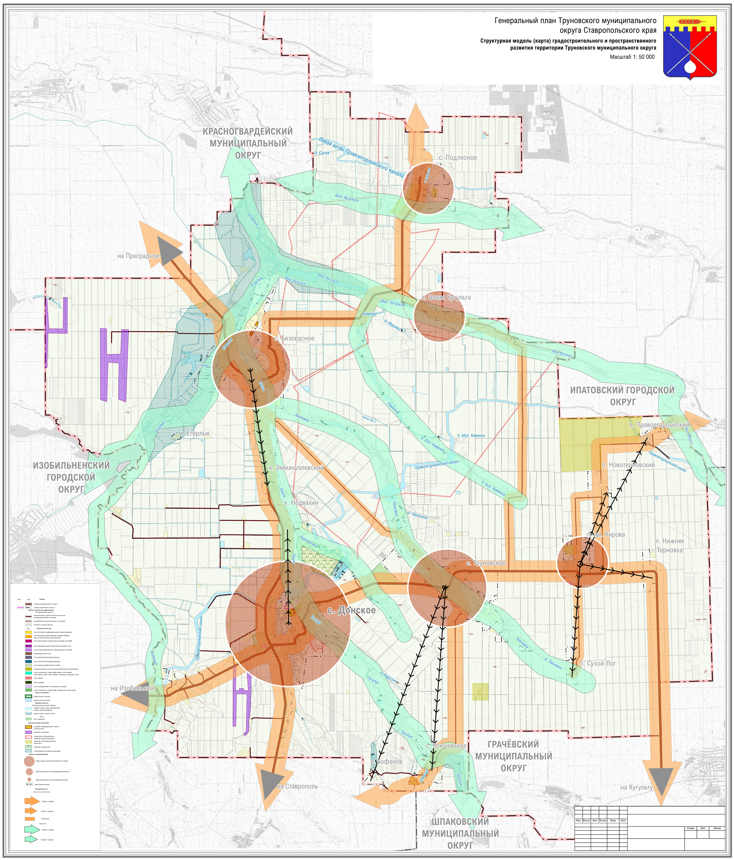 ГЧ-35 «Карта границ земель лесного фонда Труновского муниципального округа».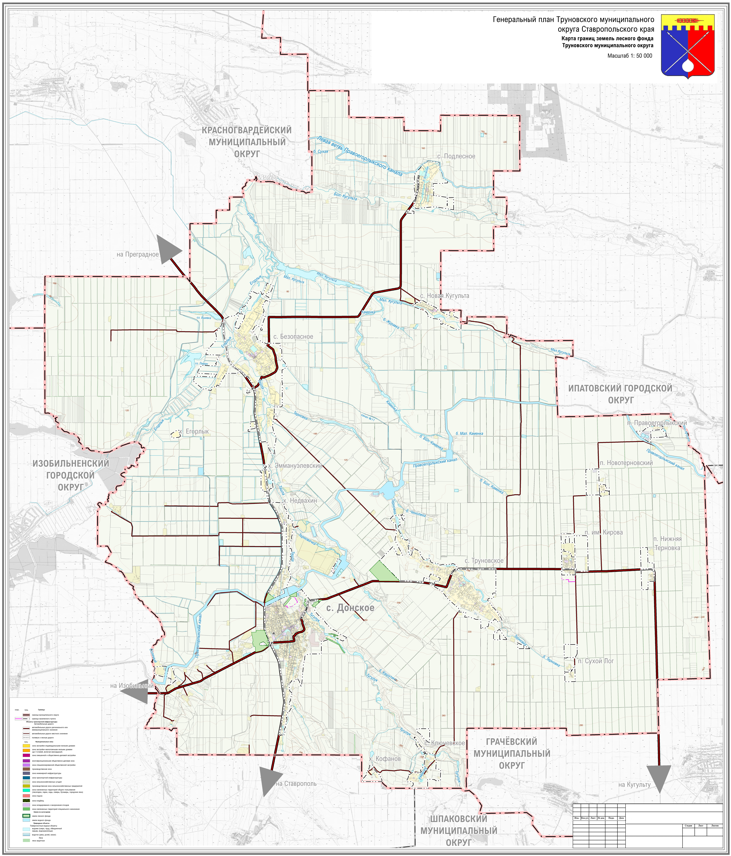 Наименование лесничестваОбщая площадь лесов, гаВ том числе по классам пожарной опасности, гаВ том числе по классам пожарной опасности, гаВ том числе по классам пожарной опасности, гаВ том числе по классам пожарной опасности, гаВ том числе по классам пожарной опасности, гаСредний класс пожарной опасности лесных насажденийНаименование лесничестваОбщая площадь лесов, гаIIIIIIIVVСредний класс пожарной опасности лесных насажденийИзобильненское435375125278059453,6пос. имени Кировапос. имени Кировапос. имени Кировапос. имени Кировапос. имени Кировапос. имени Кировапос. имени Кирова4.26:05:061701:16Земли сельскохозяйственного назначенияДля сельскохозяйственного производстваЗемли населённых пунктовПроизводственная зона420 000 № 
п/пНаименование 
памятникаНаименование 
памятникаВид ОКНВид ОКНРешение о постановке нагосударственнуюохрануРешение о постановке нагосударственнуюохрануЗоны охраны,временные зоныохраны, защитные зоныМестоположение памятникаПамятники историиПамятники историиПамятники историиПамятники историиПамятники историиПамятники историиПамятники истории1Памятный знак «Здесь проходил почтовый тракт»Памятный знак «Здесь проходил почтовый тракт»Памятный знак «Здесь проходил почтовый тракт»ПамятникПамятникРешение Исполнительного комитетаСтавропольскогокраевого Советанародных депутатов от 01.10.1981 № 702В соответствии со ст. 34.1 ФЗ от 25.06.2002 № 73-ФЗ «Об объектахкультурного наследия (памятниках истории и культуры) народов РФ» действуют защитные зоны 200мСтавропольский край, Труновский район, с. Донское 2Памятный знак "Здесь располагается Юго-западный угол земляного вала Донской крепости", заложенной в 1977 г. Памятный знак "Здесь располагается Юго-западный угол земляного вала Донской крепости", заложенной в 1977 г. Памятный знак "Здесь располагается Юго-западный угол земляного вала Донской крепости", заложенной в 1977 г. ПамятникПамятникРешение Исполнительного комитета Ставропольскогокраевого Советанародных депутатов от 01.10.1981 № 702В соответствии со ст. 34.1 ФЗ от 25.06.2002 № 73-ФЗ «Об объектах культурного наследия (памятниках истории и культуры) народов РФ» действуют защитные зоны 200мСтавропольский край, Труновский район, с. Донское 3Братская могила мирных советских жителей, расстрелянных в 1942 – 1943 гг.Братская могила мирных советских жителей, расстрелянных в 1942 – 1943 гг.Братская могила мирных советских жителей, расстрелянных в 1942 – 1943 гг.ПамятникПамятникРешение Исполнительного комитета Ставропольскогокраевого Советанародных депутатов от 01.10.1981 № 702В соответствии со ст. 34.1 ФЗ от 25.06.2002 № 73-ФЗ «Об объектах культурного наследия (памятниках истории и культуры) народов РФ» действуют защитные зоны 200мСтавропольский край, Труновский район, с. Донское, парк культуры и отдыха 4Братская могила воинов Советской Армии, погибших в 1942 – 1943 гг. Братская могила воинов Советской Армии, погибших в 1942 – 1943 гг. Братская могила воинов Советской Армии, погибших в 1942 – 1943 гг. ПамятникПамятникРешение Исполнительного комитетаСтавропольскогокраевого Советанародных депутатов от 01.10.1981 № 702В соответствии со ст. 34.1 ФЗ от 25.06.2002 № 73-ФЗ «Об объектахкультурного наследия (памятниках истории и культуры) народов РФ» действуют защитные зоны 200мСтавропольский край, Труновский район, с. Донское,         у въезда со стороны г. Изобильного 5Братская могила красных партизан, погибших в годы гражданской войны и воинов, погибших в годы Великой Отечественной войны Братская могила красных партизан, погибших в годы гражданской войны и воинов, погибших в годы Великой Отечественной войны Братская могила красных партизан, погибших в годы гражданской войны и воинов, погибших в годы Великой Отечественной войны ПамятникПамятникРешение Исполнительного комитетаСтавропольскогокраевого Советанародных депутатов от 01.10.1981 № 702В соответствии со ст. 34.1 ФЗ от 25.06.2002 № 73-ФЗ «Об объектахкультурного наследия (памятниках истории и культуры) народов РФ» действуют защитные зоны 200мСтавропольский край, Труновский район,                            с. Безопасное,              ул. Ленина 6Могила неизвестного воина Советской Армии, погибшего в 1943 году Могила неизвестного воина Советской Армии, погибшего в 1943 году Могила неизвестного воина Советской Армии, погибшего в 1943 году ПамятникПамятникРешение Исполнительного комитетаСтавропольскогокраевого Советанародных депутатов от 01.10.1981 № 702В соответствии со ст. 34.1 ФЗ от 25.06.2002 № 73-ФЗ «Об объектах культурного наследия (памятниках истории и культуры) народов РФ» действуют защитные зоны 200мСтавропольский край, Труновский район,                              с. Безопасное,             ул. Октябрьская7Братская могила советских воинов, погибших в 1942 году Братская могила советских воинов, погибших в 1942 году Братская могила советских воинов, погибших в 1942 году ПамятникПамятникРешение Исполнительного комитетаСтавропольскогокраевого Советанародных депутатов от 01.10.1981 № 702В соответствии со ст. 34.1 ФЗ от 25.06.2002 № 73-ФЗ «Об объектах культурного наследия (памятниках истории и культуры) народов РФ» действуют защитные зоны 200мСтавропольский край, Труновский район, с. Безопасное, у сельской больницы 8Братская могила 7 воинов, погибших в 1942 – 1943 гг. Братская могила 7 воинов, погибших в 1942 – 1943 гг. Братская могила 7 воинов, погибших в 1942 – 1943 гг. ПамятникПамятникРешение Исполнительного комитетаСтавропольскогокраевого Советанародных депутатов от 01.10.1981 № 702В соответствии со ст. 34.1 ФЗ от 25.06.2002 № 73-ФЗ «Об объектах культурного наследия (памятниках истории и культуры) народов РФ» действуют защитные зоны 200мСтавропольский край, Труновский район,                              с. Безопасное, кладбище 9Братская могила красных партизан и семей первых колхозников, погибших в годы гражданской войны и коллективизацииБратская могила красных партизан и семей первых колхозников, погибших в годы гражданской войны и коллективизацииБратская могила красных партизан и семей первых колхозников, погибших в годы гражданской войны и коллективизацииПамятникПамятникРешение Исполнительного комитетаСтавропольскогокраевого Советанародных депутатов от 01.10.1981 № 702В соответствии со ст. 34.1 ФЗ от 25.06.2002 № 73-ФЗ «Об объектах культурного наследия (памятниках истории и культуры) народов РФ» действуют защитные зоны 200мзоны 200 мСтавропольский край, Труновский район, с. Безопасное, кладбище 10Обелиск на месте расправы белогвардейцев над мирными жителями в период гражданской войны Обелиск на месте расправы белогвардейцев над мирными жителями в период гражданской войны Обелиск на месте расправы белогвардейцев над мирными жителями в период гражданской войны ПамятникПамятникРешение Исполнительного комитетаСтавропольскогокраевого Советанародных депутатов от 01.10.1981 № 702В соответствии со ст. 34.1 ФЗ от 25.06.2002 № 73-ФЗ «Об объектах культурного наследия (памятниках истории и культуры) народов РФ» действуют защитные зоны 200мСтавропольский край, Труновский район, с. Безопасное, курган у кирпичного завода 11Памятный знак в честь основания совхоза им. Кирова Памятный знак в честь основания совхоза им. Кирова Памятный знак в честь основания совхоза им. Кирова ПамятникПамятникРешение Исполнительного комитетаСтавропольскогокраевого Советанародных депутатов от 01.10.1981 № 702В соответствии со ст. 34.1 ФЗ от 25.06.2002 № 73-ФЗ «Об объектах культурного наследия (памятниках истории и культуры) народов РФ» действуют защитные зоны 200мСтавропольский край, Труновский район, п. им. Кирова 12Братская могила воинов Советской Армии, погибших в 1942 – 1943 гг. Братская могила воинов Советской Армии, погибших в 1942 – 1943 гг. Братская могила воинов Советской Армии, погибших в 1942 – 1943 гг. ПамятникПамятникРешение Исполнительного комитетаСтавропольскогокраевого Советанародных депутатов от 01.10.1981 № 702В соответствии со ст. 34.1 ФЗ от 25.06.2002 № 73-ФЗ «Об объектах культурного наследия (памятниках истории и культуры) народов РФ» действуют защитные зоны 200мСтавропольский край, Труновский район, с. Новая Кугульта 13Братская могила 3 активистов, погибших в период коллективизацииБратская могила 3 активистов, погибших в период коллективизацииБратская могила 3 активистов, погибших в период коллективизацииПамятникПамятникРешение Исполнительного комитетаСтавропольскогокраевого Советанародных депутатов от 01.10.1981 № 702В соответствии со ст. 34.1 ФЗ от 25.06.2002 № 73-ФЗ «Об объектах культурного наследия (памятниках истории и культуры) народов РФ» действуют защитные зоны 200мСтавропольский край, Труновский район, с. Подлесное 14Могила лейтенанта И.П.Акулова, погибшего в 1943 году при освобождении хутора Могила лейтенанта И.П.Акулова, погибшего в 1943 году при освобождении хутора Могила лейтенанта И.П.Акулова, погибшего в 1943 году при освобождении хутора ПамятникПамятникРешение Исполнительного комитетаСтавропольскогокраевого Советанародных депутатов от 01.10.1981 № 702В соответствии со ст. 34.1 ФЗ от 25.06.2002 № 73-ФЗ «Об объектах культурного наследия (памятниках истории и культуры) народов РФ» действуют защитные зоны 200мСтавропольский край, Труновский район, с. Подлесное 15Братская могила красных партизан, погибших в годы гражданской войны Братская могила красных партизан, погибших в годы гражданской войны Братская могила красных партизан, погибших в годы гражданской войны ПамятникПамятникРешение Исполнительного комитетаСтавропольскогокраевого Советанародных депутатов от 01.10.1981 № 702В соответствии со ст. 34.1 ФЗ от 25.06.2002 № 73-ФЗ «Об объектах культурного наследия (памятниках истории и культуры) народов РФ» действуют защитные зоны 200мСтавропольский край, Труновский район, с. Труновское, у Дома культуры16Братская могила 88 красных партизан, погибших в годы гражданской войны Братская могила 88 красных партизан, погибших в годы гражданской войны Братская могила 88 красных партизан, погибших в годы гражданской войны ПамятникПамятникРешение Исполнительного комитетаСтавропольскогокраевого Советанародных депутатов от 01.10.1981 № 702В соответствии со ст. 34.1 ФЗ от 25.06.2002 № 73-ФЗ «Об объектах культурного наследия (памятниках истории и культуры) народов РФ» действуют защитные зоны 200мСтавропольский край, Труновский район, с. Труновское 17Братская могила красных партизан и воинов Советской Армии, погибших в гражданскую и Великую Отечественную войну Братская могила красных партизан и воинов Советской Армии, погибших в гражданскую и Великую Отечественную войну Братская могила красных партизан и воинов Советской Армии, погибших в гражданскую и Великую Отечественную войну ПамятникПамятникРешение Исполнительного комитетаСтавропольскогокраевого Советанародных депутатов от 01.10.1981 № 702В соответствии со ст. 34.1 ФЗ от 25.06.2002 № 73-ФЗ «Об объектах культурного наследия (памятниках истории и культуры) народов РФ» действуют защитные зоны 200мСтавропольский край, Труновский район,                              с. Труновское, на кладбище 18Могила ветерана колхозного движения Чередниченко Е.Г. Могила ветерана колхозного движения Чередниченко Е.Г. Могила ветерана колхозного движения Чередниченко Е.Г. ПамятникПамятникРешение Исполнительного комитетаСтавропольскогокраевого Советанародных депутатов от 01.10.1981 № 702В соответствии со ст. 34.1 ФЗ от 25.06.2002 № 73-ФЗ «Об объектах культурного наследия (памятниках истории и культуры) народов РФ» действуют защитные зоны 200мСтавропольский край, Труновский район,                            х. Эммануиловский Памятники искусстваПамятники искусстваПамятники искусстваПамятники искусстваПамятники искусстваПамятники искусстваПамятники искусства19Братская могила воинов Советской Армии, погибших в Великую Отечественную войну, 1945 г.Братская могила воинов Советской Армии, погибших в Великую Отечественную войну, 1945 г.ПамятникПамятникРешение Исполнительного комитетаСтавропольскогокраевого Советанародных депутатов от 01.10.1981 № 702Решение Исполнительного комитетаСтавропольскогокраевого Советанародных депутатов от 01.10.1981 № 702В соответствии со ст. 34.1 ФЗ от 25.06.2002 № 73-ФЗ «Об объектах культурного наследия (памятниках истории и культуры) народов РФ» действуют защитные зоны 200мСтавропольский край, Труновский район, с. Донское,         у Дома культуры "Спутник" 20Памятник В.И. Ленину ,1970 г.Памятник В.И. Ленину ,1970 г.ПамятникПамятникРешение Исполнительного комитетаСтавропольскогокраевого Советанародных депутатов от 01.10.1981 № 702Решение Исполнительного комитетаСтавропольскогокраевого Советанародных депутатов от 01.10.1981 № 702-Ставропольский край, Труновский район, с. Донское, школа N 6 21Памятник В.И. Ленину, 1947 г.Памятник В.И. Ленину, 1947 г.ПамятникПамятникРешение Исполнительного комитетаСтавропольскогокраевого Советанародных депутатов от 01.10.1981 № 702Решение Исполнительного комитетаСтавропольскогокраевого Советанародных депутатов от 01.10.1981 № 702-Ставропольский край, Труновский район, с. Безопасное, центр, площадь 22Памятник В.И. Ленину,1950 г.Памятник В.И. Ленину,1950 г.ПамятникПамятникРешение Исполнительного комитетаСтавропольскогокраевого Советанародных депутатов от 01.10.1981 № 702Решение Исполнительного комитетаСтавропольскогокраевого Советанародных депутатов от 01.10.1981 № 702-Ставропольский край, Труновский район, с. Безопасное, усадьба колхоза им. М. Горького23Памятник офицеру Советской Армии Кутузову, погибшему в годы Великой Отечественной войны 1955 г.Памятник офицеру Советской Армии Кутузову, погибшему в годы Великой Отечественной войны 1955 г.ПамятникПамятникРешение Исполнительного комитетаСтавропольскогокраевого Советанародных депутатов от 01.10.1981 № 702Решение Исполнительного комитетаСтавропольскогокраевого Советанародных депутатов от 01.10.1981 № 702-Ставропольский край, Труновский район, х. Деревянкин 24Памятник погибшим в годы Великой Отечественной войны 1974 г.Памятник погибшим в годы Великой Отечественной войны 1974 г.ПамятникПамятникРешение Исполнительного комитетаСтавропольскогокраевого Советанародных депутатов от 01.10.1981 № 702Решение Исполнительного комитетаСтавропольскогокраевого Советанародных депутатов от 01.10.1981 № 702-Ставропольский край, Труновский район, п. им. Кирова 25Памятник С.М. Кирову 1954 г.Памятник С.М. Кирову 1954 г.ПамятникПамятникРешение Исполнительного комитетаСтавропольскогокраевого Советанародных депутатов от 01.10.1981 № 702Решение Исполнительного комитетаСтавропольскогокраевого Советанародных депутатов от 01.10.1981 № 702-Ставропольский край, Труновский район, п. им. Кирова 26Памятник В.И. Ленину 1967 г.Памятник В.И. Ленину 1967 г.ПамятникПамятникРешение Исполнительного комитетаСтавропольскогокраевого Советанародных депутатов от 01.10.1981 № 702Решение Исполнительного комитетаСтавропольскогокраевого Советанародных депутатов от 01.10.1981 № 702-Ставропольский край, Труновский район, с. Подлесное 27Памятник В.И. Ленину 1965 г.Памятник В.И. Ленину 1965 г.ПамятникПамятникРешение Исполнительного комитета Ставропольскогокраевого Советанародных депутатов от 01.10.1981 № 702Решение Исполнительного комитета Ставропольскогокраевого Советанародных депутатов от 01.10.1981 № 702-Ставропольский край, Труновский район, с. Труновское, городок 28Памятник В.И. Ленину 1955 г.Памятник В.И. Ленину 1955 г.ПамятникПамятникРешение Исполнительного комитетаСтавропольскогокраевого Советанародных депутатов от 01.10.1981 № 702Решение Исполнительного комитетаСтавропольскогокраевого Советанародных депутатов от 01.10.1981 № 702-Ставропольский край, Труновский район, с. Труновское, парк культуры и отдыха 39Памятник К.А. Трунову 1962 г.Памятник К.А. Трунову 1962 г.ПамятникПамятникРешение Исполнительного комитетаСтавропольскогокраевого Советанародных депутатов от 01.10.1981 № 702Решение Исполнительного комитетаСтавропольскогокраевого Советанародных депутатов от 01.10.1981 № 702-Ставропольский край, Труновский район, с. Труновское, парк культуры и отдыха 30Обелиск погибшим в годы Великой Отечественной войны, 1955 Г.Обелиск погибшим в годы Великой Отечественной войны, 1955 Г.ПамятникПамятникРешение Исполнительного комитетаСтавропольскогокраевого Советанародных депутатов от 01.10.1981 № 702Решение Исполнительного комитетаСтавропольскогокраевого Советанародных депутатов от 01.10.1981 № 702-Ставропольский край, Труновский район, с. Труновское, бригада к-за "Родина" Памятники градостроительства и архитектурыПамятники градостроительства и архитектурыПамятники градостроительства и архитектурыПамятники градостроительства и архитектурыПамятники градостроительства и архитектурыПамятники градостроительства и архитектурыПамятники градостроительства и архитектуры31Троицкая церковьТроицкая церковьПамятникПамятникРешение Исполнительного комитетаСтавропольскогокраевого Советанародных депутатов от 01.10.1981 № 702Решение Исполнительного комитетаСтавропольскогокраевого Советанародных депутатов от 01.10.1981 № 702В соответствии со ст. 34.1 ФЗ от 25.06.2002 № 73-ФЗ «Об объектах культурного наследия (памятниках истории и культуры) народов РФ» действуют защитные зоны 200мСтавропольский край, Труновский район, с. Донское32Свято-Дмитриевская церковьСвято-Дмитриевская церковьПамятникПамятникРешение Исполнительного комитета Ставропольскогокраевого Советанародных депутатов от 01.10.1981 № 702Решение Исполнительного комитета Ставропольскогокраевого Советанародных депутатов от 01.10.1981 № 702В соответствии со ст. 34.1 ФЗ от 25.06.2002 № 73-ФЗ «Об объектах культурного наследия (памятниках истории и культуры) народов РФ» действуют защитные зоны 200мСтавропольский край, Труновский район, с. Безопасное33Церковь Серафима СаровскогоЦерковь Серафима СаровскогоПамятникПамятникРешение Исполнительного комитета Ставропольскогокраевого Советанародных депутатов от 01.10.1981 № 702Решение Исполнительного комитета Ставропольскогокраевого Советанародных депутатов от 01.10.1981 № 702В соответствии со ст. 34.1 ФЗ от 25.06.2002 № 73-ФЗ «Об объектах культурного наследия (памятниках истории и культуры) народов РФ» действуют защитные зоны 200мСтавропольский край, Труновский район, с. Труновское34Свято-Троицкая церковьСвято-Троицкая церковьПамятникПамятникРешение Исполнительного комитета Ставропольскогокраевого Советанародных депутатов от 01.10.1981 № 702Решение Исполнительного комитета Ставропольскогокраевого Советанародных депутатов от 01.10.1981 № 702В соответствии со ст. 34.1 ФЗ от 25.06.2002 № 73-ФЗ «Об объектах культурного наследия (памятниках истории и культуры) народов РФ» действуют защитные зоны 200мСтавропольский край, Труновский район, с. Труновское35Церковь Покрова Пресвятой БогородицыЦерковь Покрова Пресвятой БогородицыПамятникПамятникРешение Исполнительного комитетаСтавропольскогокраевого Советанародных депутатов от 01.10.1981 № 702Решение Исполнительного комитетаСтавропольскогокраевого Советанародных депутатов от 01.10.1981 № 702В соответствии со ст. 34.1 ФЗ от 25.06.2002 № 73-ФЗ «Об объектах культурного наследия (памятниках истории и культуры) народов РФ» действуют защитные зоны 200мСтавропольский край, Труновский район, с. Труновское»№, №Наименование объектаадрес объекта культурного наследиядокумент о включении в перечень выявленныхвременные зоны охраны1Курганный могильник «Донское-14»Ставропольский край, Труновский районприказ управления СК по сохранению и государственной охране объектов культурного наследия от 19.01.2021 № 10В соответствии с приказом Министерства культуры СК от 12.09.2000 № 129 «Об установлении временных зон охраны памятников археологии и границ их распространения» установлены временные зоны охраны2Курганный могильник «Донское-17»Ставропольский край, Труновский районПриказ  управления СК по сохранению и государственной охране объектов культурного наследия от 19.01.2021 № 9В соответствии с приказом Министерства культуры СК от 12.09.2000 № 129 «Об установлении временных зон охраны памятников археологии и границ их распространения» установлены временные зоны охраны3Курганный могильник «Донское-16»Ставропольский край, Труновский районПриказ управления СК по сохранению и государственной охране объектов культурного наследия от 19.01.2021 № 8В соответствии с приказом Министерства культуры СК от 12.09.2000 № 129 «Об установлении временных зон охраны памятников археологии и границ их распространения» установлены временные зоны охраны4Курганный могильник «Донское-15»Ставропольский край, Труновский районПриказ управления СК по сохранению и государственной охране объектов культурного наследия от 19.01.2021 № 7В соответствии с приказом Министерства культуры СК от 12.09.2000 № 129 «Об установлении временных зон охраны памятников археологии и границ их распространения» установлены временные зоны охраны5Курганный могильник «Безопасное-9»Ставропольский край, Труновский районПриказ управления СК по сохранению и государственной охране объектов культурного наследия от 20.11.2020 № 921В соответствии с приказом Министерства культуры СК от 12.09.2000 № 129 «Об установлении временных зон охраны памятников археологии и границ их распространения» установлены временные зоны охраны6«Курганный могильник «Безопасное-8»Ставропольский край, Труновский районПриказ управления СК по сохранению и государственной охране объектов культурного наследия от 13.08.2020 № 612В соответствии с приказом Министерства культуры СК от 12.09.2000 № 129 «Об установлении временных зон охраны памятников археологии и границ их распространения» установлены временные зоны охраны7Поселение «Невдахин-1»Ставропольский край, Труновский районприказ управления СК по сохранению и государственной охране ОКН от 29.12.2017 г. № 298В соответствии с приказом Министерства культуры СК от 12.09.2000 № 129 «Об установлении временных зон охраны памятников археологии и границ их распространения» установлены временные зоны охраны8Курганный могильник «Невдахин-5»Ставропольский край, Труновский районприказ управления СК по сохранению и государственной охране ОКН от 29.12.2017 г. № 298В соответствии с приказом Министерства культуры СК от 12.09.2000 № 129 «Об установлении временных зон охраны памятников археологии и границ их распространения» установлены временные зоны охраны9Курганный могильник «Невдахин-6»Ставропольский край, Труновский районприказ управления СК по сохранению и государственной охране ОКН от 29.12.2017 г. № 298В соответствии с приказом Министерства культуры СК от 12.09.2000 № 129 «Об установлении временных зон охраны памятников археологии и границ их распространения» установлены временные зоны охраны10Курганный могильник «Невдахин-7»Ставропольский край, Труновский районприказ управления СК по сохранению и государственной охране ОКН от 29.12.2017 г. № 298В соответствии с приказом Министерства культуры СК от 12.09.2000 № 129 «Об установлении временных зон охраны памятников археологии и границ их распространения» установлены временные зоны охраны11Курганный могильник «Невдахин-8»Ставропольский край, Труновский районприказ управления СК по сохранению и государственной охране ОКН от 29.12.2017 г. № 298В соответствии с приказом Министерства культуры СК от 12.09.2000 № 129 «Об установлении временных зон охраны памятников археологии и границ их распространения» установлены временные зоны охраны12Курганный могильник «Труновское-3»Ставропольский край, Труновский районПриказ управления СК по сохранению и государственной охране объектов культурного наследия от 09.07.2016 №315В соответствии с приказом Министерства культуры СК от 12.09.2000 № 129 «Об установлении временных зон охраны памятников археологии и границ их распространения» установлены временные зоны охраны13Курганный могильник «Труновское-1»Ставропольский край, Труновский районприказ министерства культуры Ставропольского края от 15.05.2006 г. № 56В соответствии с приказом Министерства культуры СК от 12.09.2000 № 129 «Об установлении временных зон охраны памятников археологии и границ их распространения» установлены временные зоны охраны14Курганный могильник «Родники-1»Ставропольский край, Труновский районприказ министерства культуры Ставропольского края от 15.05.2006 г. № 56В соответствии с приказом Министерства культуры СК от 12.09.2000 № 129 «Об установлении временных зон охраны памятников археологии и границ их распространения» установлены временные зоны охраны15Курганный могильник «Подлесное-1»Ставропольский край, Труновский районприказ министерства культуры Ставропольского края от 15.05.2006 г. № 56В соответствии с приказом Министерства культуры СК от 12.09.2000 № 129 «Об установлении временных зон охраны памятников археологии и границ их распространения» установлены временные зоны охраны16Курганный могильник «Новотерновский-2»Ставропольский край, Труновский районприказ министерства культуры Ставропольского края от 15.05.2006 г. № 56В соответствии с приказом Министерства культуры СК от 12.09.2000 № 129 «Об установлении временных зон охраны памятников археологии и границ их распространения» установлены временные зоны охраны17Курганный могильник «Новотерновский-1»Ставропольский край, Труновский районприказ министерства культуры Ставропольского края от 15.05.2006 г. № 56В соответствии с приказом Министерства культуры СК от 12.09.2000 № 129 «Об установлении временных зон охраны памятников археологии и границ их распространения» установлены временные зоны охраны18Курганный могильник «Малая Кугульта-3»Ставропольский край, Труновский районприказ министерства культуры Ставропольского края от 15.05.2006 г. № 56В соответствии с приказом Министерства культуры СК от 12.09.2000 № 129 «Об установлении временных зон охраны памятников археологии и границ их распространения» установлены временные зоны охраны19Курганный могильник «Малая Кугульта-2»Ставропольский край, Труновский районприказ министерства культуры Ставропольского края от 15.05.2006 г. № 56В соответствии с приказом Министерства культуры СК от 12.09.2000 № 129 «Об установлении временных зон охраны памятников археологии и границ их распространения» установлены временные зоны охраны20Курганный могильник «Малая Кугульта-1»Ставропольский край, Труновский районприказ министерства культуры Ставропольского края от 15.05.2006 г. № 56В соответствии с приказом Министерства культуры СК от 12.09.2000 № 129 «Об установлении временных зон охраны памятников археологии и границ их распространения» установлены временные зоны охраны21Курганный могильник «Журавский-1»Ставропольский край, Труновский районприказ министерства культуры Ставропольского края от 15.05.2006 г. № 56В соответствии с приказом Министерства культуры СК от 12.09.2000 № 129 «Об установлении временных зон охраны памятников археологии и границ их распространения» установлены временные зоны охраны22Курганный могильник «Донской-2»Ставропольский край, Труновский районприказ министерства культуры Ставропольского края от 15.05.2006 г. № 56В соответствии с приказом Министерства культуры СК от 12.09.2000 № 129 «Об установлении временных зон охраны памятников археологии и границ их распространения» установлены временные зоны охраны23Курганный могильник «Донской-1»Ставропольский край, Труновский районприказ министерства культуры Ставропольского края от 15.05.2006 г. № 56В соответствии с приказом Министерства культуры СК от 12.09.2000 № 129 «Об установлении временных зон охраны памятников археологии и границ их распространения» установлены временные зоны охраны24Курганный могильник «Большая Кугульта-3»Ставропольский край, Труновский районприказ министерства культуры Ставропольского края от 15.05.2006 г. № 56В соответствии с приказом Министерства культуры СК от 12.09.2000 № 129 «Об установлении временных зон охраны памятников археологии и границ их распространения» установлены временные зоны охраны25Курганный могильник «Большая Кугульта-2»Ставропольский край, Труновский районприказ министерства культуры Ставропольского края от 15.05.2006 г. № 56В соответствии с приказом Министерства культуры СК от 12.09.2000 № 129 «Об установлении временных зон охраны памятников археологии и границ их распространения» установлены временные зоны охраны26Курганный могильник «Большая Кугульта-1»Ставропольский край, Труновский районприказ министерства культуры Ставропольского края от 15.05.2006 г. № 56В соответствии с приказом Министерства культуры СК от 12.09.2000 № 129 «Об установлении временных зон охраны памятников археологии и границ их распространения» установлены временные зоны охраны27Курганный могильник «Ильинский-1»Ставропольский край, Труновский районприказ министерства культуры Ставропольского края от 22.02..2008 г. №96В соответствии с приказом Министерства культуры СК от 12.09.2000 № 129 «Об установлении временных зон охраны памятников археологии и границ их распространения» установлены временные зоны охраны28Курганный могильник "Невдахин-1"Ставропольский край, Труновский районприказ министерства культуры Ставропольского края от 22.02..2008 г. №96В соответствии с приказом Министерства культуры СК от 12.09.2000 № 129 «Об установлении временных зон охраны памятников археологии и границ их распространения» установлены временные зоны охраны29Курганный могильник «Развильное-1»Ставропольский край, Труновский районприказ министерства культуры Ставропольского края от 22.02..2008 г. №96В соответствии с приказом Министерства культуры СК от 12.09.2000 № 129 «Об установлении временных зон охраны памятников археологии и границ их распространения» установлены временные зоны охраны30Курганный могильник «Развильное-2»Ставропольский край, Труновский районприказ министерства культуры Ставропольского края от 22.02..2008 г. №96В соответствии с приказом Министерства культуры СК от 12.09.2000 № 129 «Об установлении временных зон охраны памятников археологии и границ их распространения» установлены временные зоны охраны31Курганный могильник «Эммануэлевский-5»Ставропольский край, Труновский районПриказ управления Ставропольского края по сохранению и государственной охране объектов культурного наследия от 31.03.2022 г. № 317В соответствии с приказом Министерства культуры СК от 12.09.2000 № 129 «Об установлении временных зон охраны памятников археологии и границ их распространения» установлены временные зоны охраны32Курганный могильник «Эммануэлевский-4»Ставропольский край, Труновский районПриказ управления Ставропольского края по сохранению и государственной охране объектов культурного наследия от 31.03.2022 г. № 316В соответствии с приказом Министерства культуры СК от 12.09.2000 № 129 «Об установлении временных зон охраны памятников археологии и границ их распространения» установлены временные зоны охраны33Курганный могильник «Эммануэлевский-3»Ставропольский край, Труновский районПриказ управления Ставропольского края по сохранению и государственной охране объектов культурного наследия от 31.03.2022 г. № 315В соответствии с приказом Министерства культуры СК от 12.09.2000 № 129 «Об установлении временных зон охраны памятников археологии и границ их распространения» установлены временные зоны охраны34Курганный могильник «Эммануэлевский-2»Ставропольский край, Труновский районПриказ управления Ставропольского края по сохранению и государственной охране объектов культурного наследия от 31.03.2022 г. № 314В соответствии с приказом Министерства культуры СК от 12.09.2000 № 129 «Об установлении временных зон охраны памятников археологии и границ их распространения» установлены временные зоны охраны35Курганный могильник «Эммануэлевский-1»Ставропольский край, Труновский районПриказ управления Ставропольского края по сохранению и государственной охране объектов культурного наследия от 31.03.2022 г. № 313В соответствии с приказом Министерства культуры СК от 12.09.2000 № 129 «Об установлении временных зон охраны памятников археологии и границ их распространения» установлены временные зоны охраны36Курганный могильник «Ильинский-2»Ставропольский край, Труновский районприказ управления Ставропольского края по сохранению и государственной охране объектов культурного наследия от 15.12.2021 г. № 1404В соответствии с приказом Министерства культуры СК от 12.09.2000 № 129 «Об установлении временных зон охраны памятников археологии и границ их распространения» установлены временные зоны охраны37Курганный могильник «Правоегорлыкский-2»Ставропольский край, Труновский районприказ управления Ставропольского края по сохранению и государственной охране объектов культурного наследия от 13.07.2018 № 205В соответствии с приказом Министерства культуры СК от 12.09.2000 № 129 «Об установлении временных зон охраны памятников археологии и границ их распространения» установлены временные зоны охраны38Курганный могильник «Правоегорлыкский-1»Ставропольский край, Труновский районприказ управления Ставропольского края по сохранению и государственной охране объектов культурного наследия от 13.07.2018 № 205В соответствии с приказом Министерства культуры СК от 12.09.2000 № 129 «Об установлении временных зон охраны памятников археологии и границ их распространения» установлены временные зоны охраны39Курганный могильник «Труновский-1»Ставропольский край, Труновский районприказ министерства культуры Ставропольского края от 22.02.2008 № 96В соответствии с приказом Министерства культуры СК от 12.09.2000 № 129 «Об установлении временных зон охраны памятников археологии и границ их распространения» установлены временные зоны охраны40Курганный могильник «Ильинский-1»Ставропольский край, Труновский районприказ министерства культуры Ставропольского края от 22.02.2008 № 96В соответствии с приказом Министерства культуры СК от 12.09.2000 № 129 «Об установлении временных зон охраны памятников археологии и границ их распространения» установлены временные зоны охраны»Охранная зона объекта культурного наследияВ целях обеспечения сохранности объекта культурного наследия в его исторической среде на сопряженной с ним территории устанавливаются зоны охраны объекта культурного наследия:Необходимый состав зон охраны объекта культурного наследия определяется проектом зон охраны объекта культурного наследия. Положение о зонах охраны объектов культурного наследия, включающее в себя порядок разработки проекта зон охраны объекта культурного наследия, проекта объединенной зоны охраны объектов культурного наследия, требования к режимам использования земель и земельных участков и общие принципы установления требований к градостроительным регламентам в границах территорий данных зон устанавливаются Правительством Российской Федерации.Охранная зона объекта культурного наследия - территория, в пределах которой в целях обеспечения сохранности объекта культурного наследия в его историческом ландшафтном окружении устанавливается особый режим использования земель и земельных участков, ограничивающий хозяйственную деятельность и запрещающий строительство, за исключением применения специальных мер, направленных на сохранение и регенерацию историко-градостроительной или природной среды объекта культурного наследия.№ 
п/пНаименование 
памятникаМестоположениепамятникаРешение опостановке нагосударственнуюохрануВид ОКНРегистрационныйномер ОКНдокумент обутвержденииграництерриториизоны охраны,временные зоныохраны, защитныезоны1Крепость«Донская», 1777 гСтавропольский край,Труновский р-н, центрс. Донского, парк (факт.адрес: Ставропольскийкрай, Труновский район,с. Донское, 700 метровна север от пересеченияулиц Солнечной иКрестьянской)постановление главыадминистрацииСтавропольскогокрая от 01.11.1995 №600Памятник261741163910006-В соответствии с приказом Министерства культуры СК от 12 сентября 2000 № 129 «Об установлении временных зон охраны памятниковархеологии и границ их распространения»установлены временные зоны охраны2Городище«Тугулукское», Iтыс. до н.э. - I тыс. н.э.Ставропольский край,Труновский район, 1,2км юго-восточнее с.Донского, правый берегр. Тугулук (факт. адресСтавропольский край,Труновский район, селоДонское, 3500 метров насевер от пересеченияулиц Солнечной иКрестьянской)постановление главыадминистрацииСтавропольскогокрая от 01.11.1995 №600Памятник261741160590006-В соответствии с приказом Министерства культуры СК от 12 сентября 2000 № 129 «Об установлении временных зон охраны памятниковархеологии и границ их распространения»установлены временные зоны охраны